2019年0512深圳公务员考试《行测》真题1 、 （单选题） 关于党政机关公文中请示的抄送范围。下列说法正确的是（    ）。A.受双重领导的机关向一个上级机关行文，原则上应抄送另一个上级机关行文B.特殊情况需越级行文的，不必抄送被越过的机关C.根据需要可抄送下级机关D.根据需要可抄送相关上级机关和同级机关解析第一步，本题考查公文常识。
第二步，根据《党政机关公文处理工作条例》第15条规定，向上级机关行文，应原则上主送一个上级机关，根据需要同时抄送相关上级机关和同级机关。
因此，选择D选项。拓展A项：根据《党政机关公文处理工作条例》第15条规定，受双重领导的机关向一个上级机关行文，必要时抄送另一个上级机关。
B项：根据《党政机关公文处理工作条例》第14条规定，行文关系根据隶属关系和职权范围确定。一般不得越级行文，特殊情况需要越级行文的，应当同时抄送被越过的机关。
C项：根据《党政机关公文处理工作条例》第15条规定，向上级机关行文，应原则上主送一个上级机关，根据需要同时抄送相关上级机关和同级机关，不抄送下级机关。考点常识判断  管理公文  公文  2 、 （单选题） 两个单位联合行文需要会签，以（  ）为成文日期。A.第一个签发机关负责人签发的日期B.第二个签发机关负责人签发的日期C.会议通过的日期D.公文送印的日期解析第一步，本题考查公文知识。
第二步，根据《党政机关公文处理工作条例》第三章第9条规定：成文日期。署会议通过或者发文机关负责人签发的日期。联合行文时，署最后签发机关负责人签发的日期。
因此，选择B选项。拓展会签是指联合发文后，由各发文机关的领导共同签署文件。一般当公文的内容涉及本单位的多个部门或与其他单位有关时，需要进行会签。会签根据对象的不同分为内部会签和外部会签两种形式。考点常识判断  管理公文  公文  3 、 （单选题） 下列人事处理不属于公务员申诉范围的是（    ）。A.取消录用B.诫勉C.免职D.申请提前退休未予批准解析第一步，本题考查公务员法。
第二步，诫勉这项人事处理不属于公务员申诉范围。
因此，选择B选项。拓展《公务员法》第95条规定：公务员对涉及本人的下列人事处理不服的，可以自知道该人事处理之日起三十日内向原处理机关申请复核；对复核结果不服的，可以自接到复核决定之日起十五日内，按照规定向同级公务员主管部门或者作出该人事处理的机关的上一级机关提出申诉；也可以不经复核，自知道该人事处理之日起三十日内直接提出申诉：
（一）处分；
（二）辞退或者取消录用；
（三）降职；
（四）定期考核定为不称职；
（五）免职；
（六）申请辞职、提前退休未予批准；
（七）未按照规定确定或者扣减工资、福利、保险待遇；
（八）法律、法规规定可以申诉的其他情形。
A项：属于公务员可以提起申诉的第（二）项。
C项：属于公务员可以提起申诉的第（五）项。
D项：属于公务员可以提起申诉的第（六）项。考点常识判断  法律  行政法  4 、 （单选题） 古诗《社日》写到：“鹅湖山下稻粱肥，豚栅鸡栖半掩扉。桑柘影斜春社散，家家扶得醉人归。”立春后第五个戊日即社日，又称春社。它是我国古代劳动人民祭祀（  ）的节日。A.灶神B.龙王C.山神D.土地神解析第一步，本题考查民俗知识。
第二步，《社日》是唐代诗人王驾创作的一首七言绝句，描写了鹅湖山下一个村庄在社日节里的欢乐景象。社日节，又称土地诞，即土地神的诞辰日，分为春社和秋社，分别在立春和立秋后的第五个戊日。古代把土地神和祭祀土地神的地方都叫"社"，按照我国民间的习俗，每到播种或收获的季节，农民们都要立社祭祀，祈求或酬报土地神。
因此，选择D选项。拓展A项：祭祀灶神一般称为“送灶”“辞灶”，各地祭灶的时间有区别，北方很多地区一般在腊月二十三，南方地区在每年的腊月二十四。
B项：祭祀龙王的时间一般在农历二月初二，俗称“二月二，龙抬头”。流行于黄河中下游、淮河和长江中下游等地。
C项：祭祀山神没有统一的时间，一般因民族、地区和文化的差异而有所不同。考点常识判断  人文  传统民俗  5 、 （单选题） 有清代学者在讨论唐诗时写道：“唐人作诗，惟适己意，不索人知其意。”在讨论宋诗时写道：“宋人作诗，欲人人知其意，故多直达。”下列诗句为唐朝人所作的是（   ）。A.独怜幽草涧边生，上有黄鹂深树鸣。春潮带雨晚来急，野渡无人舟自横B.莫言下岭便无难，赚得行人空喜欢。正入万山圈子里，一山放过一山拦C.半亩方塘一鉴开，天光云影共徘徊。问渠那得清如许,为有源头活水来D.飞来山上千寻塔，闻说鸡鸣见日升。不畏浮云遮望眼，自缘身在最高层解析第一步，本题考查人文。
第二步，A选项的诗句出自唐朝诗人韦应物的《滁州西涧》，这首诗是作者游览至滁州西涧时所作。此诗写的虽然是平常的景物，但经诗人的点染，却成了一幅意境幽深的有韵之画，还蕴含了诗人一种不在其位，不得其用的无奈与忧伤情怀，抒发了作者对自己怀才不遇之情。如果不了解诗人的写作背景，可能无法了解其抒发的含义，与题干中相对应。
因此，选择A选项。拓展B项：诗句出自宋朝诗人杨万里的《过松源晨炊漆公店》六首诗的第五首，诗人借助景物描写和生动形象的比喻，通过写山区行路的感受，说明了一个具有普遍意义的深刻道理，即人们无论做什么事，都要对前进道路上的困难作好充分的估计，不要被一时的成功所陶醉。诗人将感受和道理都写进了诗中，不符合题干中唐诗“不索人知其意”。故B选项不正确。
C项：诗句出自南宋诗人朱熹的《观书有感》两首诗中的第一首，诗人借助池塘水清因有活水注入的现象，比喻要不断接受新事物，才能保持思想的活跃与进步。全诗寓哲理于生动形象的比喻之中，形象易懂，不符合题干中唐诗“不索人知其意”。故C选项不正确。
D项：诗句出自宋朝文学家、政治家王安石的《登飞来峰》，诗的后两句承接前两句写景议论抒情，“不畏”二字表现了诗人在政治上高瞻远瞩，不畏奸邪的勇气和决心。也让人能够理解全诗的意思，不符合题干中唐诗“不索人知其意”。故D选项不正确。考点常识判断  人文  文学  6 、 （单选题） 关于现代前沿科学技术，下列说法错误的是（   ）。A.AI即人工智能，可用于需要人类智力才能解决的复杂问题，如医疗诊断、管理决策、语言理解等B.5G网络的通信速度可达现有4G网络的数百倍，几乎不会发生通信延迟C.QR码三个角上的“回”字图形的作用是帮助解码软件确定码的位置、大小、倾斜角度D.AR是一种虚拟现实技术，它由计算机生成交互式三维动态场景，给用户带来沉浸式体验解析第一步，本题考查科技。
第二步，AR是Augmented Reality的字母缩写，中文名字是“增强现实”，是一种全新人机交互技术。通过AR技术，让参与者与虚拟对象进行实时互动，从而获得一种奇妙的视觉体验，而且能够突破空间、时间以及其它客观限制，感受到在真实世界中无法亲身经历的体验。VR是虚拟现实，D项是VR的概念。
因此，选择D选项。拓展A项：人工智能是计算机科学的一个分支，它企图了解智能的实质，并生产出一种新的能以人类智能相似的方式做出反应的智能机器，该领域的研究包括机器人、语言识别、图像识别、自然语言处理和专家系统等。
B项：5G网络是第五代移动通信网络，其峰值理论传输速度可达每秒数1Gb，比4G网络的传输速度快数百倍。
C项：QR码与其他二维码相比，具有识读速度快、数据密度大、占用空间小的优势。QR码的三个角上有三个寻象图形，使用CCD识读设备来探测码的位置、大小、倾斜角度、并加以解码，实现360度高速识读。考点常识判断  科技  信息技术  7 、 （单选题） 德国哲学家黑格尔认为，斯巴达的道德风习影响其宪法，而宪法也影响道德风习，但两者都是社会制度的产物。他又认为社会制度取决于时代精神或民族精神，而时代精神或民族精神又是绝对精神发展的一个环节。这反映的哲学自然观是（  ）。A.机械唯物主义B.辩证唯物主义C.主观唯心主义D.辩证唯心主义解析第一步，本题考查黑格尔的哲学观点。
第二步，辩证唯心主义的根本观点是，上帝和人们的主观意识受到“辩证法”的制约，并推动客观世界发展变化。客观世界是由虚有的“上帝”和人的主观想象在“辩证法”的制约中创造出来。根据题干中的描述，斯巴达的道德风习和宪法相互影响，具有辩证的关系，属于“辩证法”，它们产生于社会制度，而社会制度取决于时代精神和民族精神，而时代精神和民族精神来源于绝对精神。因此可以从这句话中得，道德风习和宪法相互影响，具有辩证的关系，属于“辩证法”；绝对精神是一切社会制度、道德和法律的来源。符合“辩证唯心主义”的自然观。
因此，选择D选项拓展A项：机械唯物主义又叫形而上学唯物主义，是唯物主义发展的第二种形态。是一种以孤立的、静止的、片面的观点解释自然界和认识论问题的哲学学派。
B项：辩证唯物主义（辩证唯物论）是马克思主义的一种哲学理论，它是把唯物主义和辩证法有机地统一起来的科学世界观。
C项：主观唯心主义是一个哲学理论。其提出某主体的心灵，如其感觉、经验、意识、观念或意志等是世界中事物产生和存在的根源与基础，而外部世界中的一切事物则是由这些主观精神所派生的，是这些主观精神的显现。考点常识判断  政治  哲学  8 、 （单选题） 《宪法》第五十一条规定：“中华人民共和国公民在行使自由和权利的时候，不得损害国家的、社会的、集体的利益和其他公民的合法的自由和权利。”关于该条文，下列说法正确的是（    ）。A.表达的是授权性规则B.表达的是禁止性规则C.表达的是程序性规则D.表达了法律规则中的法律后果解析第一步，本题考查法理学常识。
第二步，义务性规则包括命令性规则和禁止性规则两种。命令性规则指规定人们必须作出某种行为的法律规范。而禁止性规则是“命令当事人不得为一定行为之法律规定”，属于“禁止当事人采用特定模式的强行性规范”。因此“中华人民共和国公民在行使自由和权利的时候，不得损害国家的、社会的、集体的利益和其他公民的合法的自由和权利”属于禁止性规则。
因此，选择B选项。拓展A项：按照规则的内容规定不同，法律规则可以分为授权性规则和义务性规则。授权性规则，指规定人们可以作出某种行为的法律规则，一般有关权利的属于授权性规则。显然本题干的重点是在后半句，即“不得损害国家的、社会的、集体的利益和其他公民的合法的自由和权利”，故在强调的是义务，属于义务性规则。
C项：程序性法律原则是规定程序性法律问题的原则。程序性法律原则的功能是调整程序上的权利义务关系，例如公开原则、回避原则、司法独立原则、谁主张谁举证原则、排除非法证据原则等。而本题题干只是一项具体的法律规则，而不是法律原则；同时，也并未涉及程序性的问题。
D项：法律规则的结构形式包括假定条件、行为模式、法律后果。假定条件是法律规则中有关适用该规则的条件和情况的部分，包括适用条件和主体行为条件；行为模式即法律规则中规定人们如何具体行为之方式的部分，包括可为（授权）模式、应为（义务）模式和勿为模式；法律后果是法律规则中规定人们在作出符合或不符合行为模式的要求时应承担相应的结果部分，包括肯定的后果和否定的后果。故不得损害国家的、社会的、集体的利益和其他公民的合法的自由和权利显然属于的是行为模式，而非法律后果。考点常识判断  法律  法理学  9 、 （单选题） 第十三届全国人大一次会议表决通过了《中华人民共和国宪法修正案》，将宪法序言中“健全社会主义（    ）”修改为“健全社会主义（    ）”。A.法制、法治B.法律、法制C.法治、法制D.法律、法治解析第一步，本题考查宪法常识。
第二步，2018年宪法修正案在序言中将“健全社会主义法制”修改为“健全社会主义法治”。
因此，选择A选项。考点常识判断  法律  宪法  10 、 （单选题） 摄影师甲拍摄了一组深圳街景作品，并上传于社交媒体群中。乙在社交媒体群中看到后，擅自将该组照片上传于某营利性商业图库网站，获得报酬若干。乙的行为（    ）。A.仅侵犯了甲的著作权中的财产权B.侵犯了甲的保护作品完整权C.侵犯了甲的信息网络传播权D.不构成侵权解析第一步，本题考查民法。
第二步，《中华人民共和国著作权法》第10条第12项规定：信息网络传播权，即以有线或者无线方式向公众提供作品，使公众可以在其个人选定的时间和地点获得作品的权利。乙擅自将甲拍摄的照片上传于某营利性商业图库网站，侵犯了甲的信息网络传播权。
根据《最高人民法院关于审理侵害信息网络传播权民事纠纷案件适用法律若干问题的规定》第3条规定，网络用户、网络服务提供者未经许可，通过信息网络提供权利人享有信息网络传播权的作品、表演、录音录像制品，除法律、行政法规另有规定外，人民法院应当认定其构成侵害信息网络传播权行为。
根据《信息网络传播权保护条例》第2条，权利人享有的信息网络传播权受著作权法和本条例保护。除法律、行政法规另有规定的外，任何组织或者个人将他人的作品、表演、录音录像制品通过信息网络向公众提供，应当取得权利人许可，并支付报酬。
由此可知，虽然甲将作品上传到了社交媒体中，可是乙的使用一没有经过甲的允许，二没有支付报酬，三没有注明出处，尤其是题干中“擅自”这个词，表明乙侵犯了甲的信息网络传播权。
因此，选择C选项。拓展A项：甲享有作品的著作权，著作权包括人身权和财产权两部分。人身权包括发表权、署名权、修改权、保护作品完整权；财产权主要是使用权和获得报酬权，具体来说可以表现为复制权，表演权，播放权，展览权，发行权，摄制电影、电视、录像权，改编权，翻译权，编辑权，许可他人使用其作品权，获得报酬权等多项权利。A选项中“仅”字太绝对，根据题意，我们并不能得知乙是否署名，所以乙有可能不仅侵犯了甲的著作权中的财产权，还侵犯了甲的著作权中的人身权，比如署名权。
B项：保护作品完整权，即保护作品不受歪曲、篡改的权利。题干中乙并没有侵犯甲的保护作品完整权。
D项：乙的行为侵犯了甲的著作权。
《著作权法》第10条规定：著作权包括下列人身权和财产权：
（一）发表权，即决定作品是否公之于众的权利；
（二）署名权，即表明作者身份，在作品上署名的权利；
（三）修改权，即修改或者授权他人修改作品的权利；
（四）保护作品完整权，即保护作品不受歪曲、篡改的权利；
（五）复制权，即以印刷、复印、拓印、录音、录像、翻录、翻拍等方式将作品制作一份或者多份的权利；
（六）发行权，即以出售或者赠与方式向公众提供作品的原件或者复制件的权利；
（七）出租权，即有偿许可他人临时使用电影作品和以类似摄制电影的方法创作的作品、计算机软件的权利，计算机软件不是出租的主要标的的除外；
（八）展览权，即公开陈列美术作品、摄影作品的原件或者复制件的权利；
（九）表演权，即公开表演作品，以及用各种手段公开播送作品的表演的权利；
（十）放映权，即通过放映机、幻灯机等技术设备公开再现美术、摄影、电影和以类似摄制电影的方法创作的作品等的权利；
（十一）广播权，即以无线方式公开广播或者传播作品，以有线传播或者转播的方式向公众传播广播的作品，以及通过扩音器或者其他传送符号、声音、图像的类似工具向公众传播广播的作品的权利；
（十二）信息网络传播权，即以有线或者无线方式向公众提供作品，使公众可以在其个人选定的时间和地点获得作品的权利；
（十三）摄制权，即以摄制电影或者以类似摄制电影的方法将作品固定在载体上的权利；
（十四）改编权，即改变作品，创作出具有独创性的新作品的权利；
（十五）翻译权，即将作品从一种语言文字转换成另一种语言文字的权利；
（十六）汇编权，即将作品或者作品的片段通过选择或者编排，汇集成新作品的权利；
（十七）应当由著作权人享有的其他权利。考点常识判断  法律  民法  11 、 （单选题） 根据《深圳市聘任制公务员聘任合同管理办法（试行）》，聘任制公务员有下列情形的，除（    ）外，用人单位应当解除与聘任制公务员的聘任合同。A.未经用人机关同意，在其他单位兼职的B.因所在机关撤销需要调整工作，本人拒绝合理安排的C.发生责任事故，造成严重后果的D.被依法追究刑事责任的解析第一步，本题考查《深圳市聘任制公务员聘任合同管理办法（试行）》。
第二步，根据《深圳市聘任制公务员聘任合同管理办法（试行）》，“未经用人单位同意，在其他单位兼职的”不属于用人机关应当解除聘任合同的情形。
因此，选择A选项。拓展《深圳市聘任制公务员聘任合同管理办法（试行）》第30条规定，聘任制公务员有下列情形之一的，用人机关应当解除聘任合同：
（一）年度考核连续两年被确定为不称职的；
（二）不胜任现职工作，又不接受其他安排的；
（三）不履行公务员义务，不遵守公务员纪律，经教育仍无转变，不适合继续在机关工作的；
（四）因所在机关调整、撤销、合并或者缩减编制员额需要调整工作，本人拒绝合理安排的；
（五）旷工或者因公外出、请假期满无正当理由逾期不归连续超过15天，或者1年内累计超过30天的；
（六）发生责任事故造成严重后果的；
（七）有严重违法违纪行为或者被依法追究刑事责任的；
（八）法律、法规等规定或者聘任合同约定的其他情形。
B项：属于用人机关应当解除聘任合同的第（四）项。
C项：属于用人机关应当解除聘任合同的第（六）项。
D项：属于用人机关应当解除聘任合同的第（七）项。考点常识判断  法律  法律其它  12 、 （单选题） 自2018年开始实施的国务院机构改革，强调要着眼于转变政府职能。关于改革后国务院部门的工作职责，下列说法错误的是（    ）。A.军官转业安置由退役军人事务部负责B.水旱灾害防治由水利部负责C.森林、湿地等资源调查和确权登记管理由自然资源部负责D.流域水环境保护由生态环境部负责解析第一步，本题考查时政并选错误项。
第二步，《深化党和国家机构改革方案》规定，组建应急管理部。提高国家应急管理能力和水平，提高防灾减灾救灾能力，确保人民群众生命财产安全和社会稳定，是我们党治国理政的一项重大任务。为防范化解重特大安全风险，健全公共安全体系，整合优化应急力量和资源，推动形成统一指挥、专常兼备、反应灵敏、上下联动、平战结合的中国特色应急管理体制，将国家安全生产监督管理总局的职责，国务院办公厅的应急管理职责，公安部的消防管理职责，民政部的救灾职责，国土资源部的地质灾害防治、水利部的水旱灾害防治、农业部的草原防火、国家林业局的森林防火相关职责，中国地震局的震灾应急救援职责以及国家防汛抗旱总指挥部、国家减灾委员会、国务院抗震救灾指挥部、国家森林防火指挥部的职责整合，组建应急管理部，作为国务院组成部门。因此，水旱灾害防治现属于应急管理部的职责。
因此，选择B选项。拓展A项：《深化党和国家机构改革方案》规定，组建退役军人事务部。为维护军人军属合法权益，加强退役军人服务保障体系建设，建立健全集中统一、职责清晰的退役军人管理保障体制，让军人成为全社会尊崇的职业，将民政部的退役军人优抚安置职责，人力资源和社会保障部的军官转业安置职责，以及中央军委政治工作部、后勤保障部有关职责整合，组建退役军人事务部，作为国务院组成部门。
C项：《深化党和国家机构改革方案》规定，组建自然资源部。建设生态文明是中华民族永续发展的千年大计。必须树立和践行绿水青山就是金山银山的理念，统筹山水林田湖草系统治理。为统一行使全民所有自然资源资产所有者职责，统一行使所有国土空间用途管制和生态保护修复职责，着力解决自然资源所有者不到位、空间规划重叠等问题，将国土资源部的职责，国家发展和改革委员会的组织编制主体功能区规划职责，住房和城乡建设部的城乡规划管理职责，水利部的水资源调查和确权登记管理职责，农业部的草原资源调查和确权登记管理职责，国家林业局的森林、湿地等资源调查和确权登记管理职责，国家海洋局的职责，国家测绘地理信息局的职责整合，组建自然资源部，作为国务院组成部门。自然资源部对外保留国家海洋局牌子。
D项：《深化党和国家机构改革方案》规定，组建生态环境部。保护环境是我国的基本国策，要像对待生命一样对待生态环境，实行最严格的生态环境保护制度，形成绿色发展方式和生活方式，着力解决突出环境问题。为整合分散的生态环境保护职责，统一行使生态和城乡各类污染排放监管与行政执法职责，加强环境污染治理，保障国家生态安全，建设美丽中国，将环境保护部的职责，国家发展和改革委员会的应对气候变化和减排职责，国土资源部的监督防止地下水污染职责，水利部的编制水功能区划、排污口设置管理、流域水环境保护职责，农业部的监督指导农业面源污染治理职责，国家海洋局的海洋环境保护职责，国务院南水北调工程建设委员会办公室的南水北调工程项目区环境保护职责整合，组建生态环境部，作为国务院组成部门。生态环境部对外保留国家核安全局牌子。考点常识判断  政治  时政  13 、 （单选题） 习近平总书记在党的十九大报告中指出，中华民族伟大复兴，绝不是轻轻松松、敲锣打鼓就能实现的。为了实现伟大梦想，全党必须准备付出更为艰巨、更为艰苦的努力，其中不包括（  ）。A.必须进行伟大斗争B.必须建设伟大工程C.必须付出伟大牺牲D.必须推进伟大事业解析第一步，本题考查政治常识。
第二步，习总书记在党的十九大报告中指出：“行百里者半九十。中华民族伟大复兴，绝不是轻轻松松、敲锣打鼓就能实现的。全党必须准备付出更为艰巨、更为艰苦的努力。……实现伟大梦想，必须进行伟大斗争。……实现伟大梦想，必须建设伟大工程。……实现伟大梦想，必须推进伟大事业。”
因此，选择C选项。拓展习总书记在党的十九大报告中指出：“伟大斗争，伟大工程，伟大事业，伟大梦想，紧密联系、相互贯通、相互作用，其中起决定性作用的是党的建设新的伟大工程。推进伟大工程，要结合伟大斗争、伟大事业、伟大梦想的实践来进行，确保党在世界形势深刻变化的历史进程中始终走在时代前列，在应对国内外各种风险和考验的历史进程中始终成为全国人民的主心骨，在坚持和发展中国特色社会主义的历史进程中始终成为坚强领导核心。”考点常识判断  政治  时政  14 、 （单选题） 2019年2月，中共中央、国务院印发《粤港澳大湾区发展规划纲要》，提出以香港、澳门、广州、深圳四大中心城市作为区域发展的核心引擎。以下属于该纲要对深圳提出要求的是：A.建设亚太区国际法律及争议解决服务中心B.打造以中华文化为主流、多元文化共存的交流合作基地C.全面增加国际商贸中心、综合交通枢纽功能D.努力成为具有世界影响力的创新创意之都解析第一步，本题考查时政。
第二步，《粤港澳大湾区发展规划纲要》提出，深圳将努力成为具世界影响力的创新创意之都。
因此，选择D选项。拓展根据《粤港澳大湾区发展规划纲要》 第二节完善城市群和城镇发展体系优化提升中心城市。以香港、澳门、广州、深圳四大中心城市作为区域发展的核心引擎，继续发挥比较优势做优做强，增强对周边区域发展的辐射带动作用。
（1）香港。巩固和提升国际金融、航运、贸易中心和国际航空枢纽地位，强化全球离岸人民币业务枢纽地位、国际资产管理中心及风险管理中心功能，推动金融、商贸、物流、专业服务等向高端高增值方向发展，大力发展创新及科技事业，培育新兴产业，建设亚太区国际法律及争议解决服务中心，打造更具竞争力的国际大都会。
（2）澳门。建设世界旅游休闲中心、中国与葡语国家商贸合作服务平台，促进经济适度多元发展，打造以中华文化为主流、多元文化共存的交流合作基地。
（3）广州。充分发挥国家中心城市和综合性门户城市引领作用，全面增强国际商贸中心、综合交通枢纽功能，培育提升科技教育文化中心功能，着力建设国际大都市。
（4）深圳。发挥作为经济特区、全国性经济中心城市和国家创新型城市的引领作用，加快建成现代化国际化城市，努力成为具有世界影响力的创新创意之都。考点常识判断  政治  时政  15 、 （单选题） 2018年是改革开放40周年，是深圳改革发展史上具有重要意义的一年，下列关于2018年深圳发展史情况，错误的是（  ）。A.港口集装箱吞吐量连续九年居世界第一B.经济总量居亚洲城市前五，居粤港澳大湾区首位C.光明行政区获国务院批复成立，北部中心建设进入新阶段D.跻身世界一线城市行列解析第一步，本题考查时政。
第二步，2018年全球港口排名中，中国十大港口入围全球排名Top20，上海港以4201万TEU的集装箱吞吐量稳居全球第一，此次是上海港连续第九年稳居全球第一。
因此，选择A选项。拓展B项：2019年《深圳市政府工作报告》中指出，2018年本市生产总值突破2.4万亿元、同比增长7.6%，经济总量居亚洲城市前五。按照2019年1月-2月的人民币港币汇率计算，2018年深圳市GDP高出香港221亿元左右，成为粤港澳大湾区城市经济总量第一的城市。
C项：2019年《深圳市政府工作报告》中指出，国务院批复设立光明行政区，北部中心建设进入新阶段。
D项：2019年《深圳市政府工作报告》中指出，2018年深圳市高水平推进枢纽型城市建设取得新突破，粤港澳大湾区建设提速，广深港高铁开通运营，轨道交通建设加快，机场、港口、高铁枢纽功能进一步强化，国际航线大幅增加，国际航空旅客增幅全国第一。重点片区规划全面上水平。深圳跻身世界一线城市行列，入选全球十大最佳旅行目的地。考点常识判断  政治  时政  16 、 （单选题） 2019年3月5日，李克强总理代表国务院在十三届全国人大二次会议上作《政府工作报告》时指出，要实现更大规模的减税、普惠性减税与结构性减税并举，重点降低（  ）税收负担。A.制造业和小微企业B.服务业和中小企业C.建筑业和民营企业D.农业和个体户解析第一步，本题考查政治常识。
第二步，在2019年3月5日李克强总理的《政府工作报告》中提出：“实施更大规模的减税。普惠性减税与结构性减税并举，重点降低制造业和小微企业税收负担。”
因此，选择A选项。拓展在2019年的政府工作报告中关于制造业和小微企业减税的规定如下：“深化增值税改革，将制造业等行业现行16%的税率降至13%，将交通运输业、建筑业等行业现行10%的税率降至9%，确保主要行业税负明显降低；保持6%一档的税率不变，但通过采取对生产、生活性服务业增加税收抵扣等配套措施，确保所有行业税负只减不增，继续向推进税率三档并两档、税制简化方向迈进。抓好年初出台的小微企业普惠性减税政策落实。这次减税，着眼“放水养鱼”、增强发展后劲并考虑财政可持续，是减轻企业负担、激发市场活力的重大举措，是完善税制、优化收入分配格局的重要改革，是宏观政策支持稳增长、保就业、调结构的重大抉择。”考点常识判断  政治  时政  17 、 （单选题） 2019年3月，第四届联合国环境大会中国代表团和联合国环境规划署在肯尼亚首都内罗毕共同发布声明宣布，中国将主办2019年世界环境日活动，聚焦（    ）主题。A.“可持续消费与生产”B.“塑战塑决”C.“空气污染”D.“绿色经济”解析第一步，本题考查时政。
第二步，第四届联合国环境大会于2019年3月11日至15日在肯尼亚内罗毕联合国环境署总部召开。会议期间，生态环境部有关负责同志与环境署代理执行主任共同宣布，中国将主办2019年世界环境日，聚焦“空气污染”主题，并会见了环境署候任执行主任，欧盟、美国、挪威、智利、巴基斯坦、罗马尼亚、日本、韩国等代表团团长，就双方关心议题及加强未来合作进行交流和探讨。
因此，选择C选项。拓展第四届联合国环境大会于2019年3月11日至15日在肯尼亚内罗毕联合国环境署总部召开，来自170多个国家、国际组织和非政府组织的5000余名代表出席会议。肯尼亚、法国、斯里兰卡、马达加斯加总统，卢旺达总理，联合国常务副秘书长出席高级别会议开幕式并致辞。由生态环境部、外交部、国家发展改革委和常驻环境署代表处组成的中国政府代表团参会。会议期间，生态环境部有关负责同志与环境署代理执行主任共同宣布，中国将主办2019年世界环境日，聚焦“空气污染”主题，并会见了环境署候任执行主任，欧盟、美国、挪威、智利、巴基斯坦、罗马尼亚、日本、韩国等代表团团长，就双方关心议题及加强未来合作进行交流和探讨。此外，还应邀出席了法国政府和肯尼亚政府联合举办的“一个星球”峰会和金砖国家环境协调会议。考点常识判断  政治  时政  18 、 （单选题） 为刺激经济发展，政府通常采取扩张性财政政策。下列政府财政措施不属于扩张性财政政策的是：A.加大基础设施建设投资规模B.增发国债C.减少重复征税，将营业税改为增值税D.节约非生产性开支解析第一步，本题考查经济常识。
第二步，政府非生产性开支是指与社会物质生产无直接关系的支出，比如国防支出、武装警察部队支出、文教卫生事业支出、扶恤和社会福利救济支出等等。扩张性财政政策是指在经济衰退时期，通过发行国债，增加财政支出和减少税收，以刺激总需求增长，降低失业率，使经济尽快复苏。D项节约非生产性开支会抑制社会总需求增长。属于紧缩性财政政策的举措。不属于扩张性财政政策。
因此，选择D选项。拓展A项：加大基础设施建设比如加大交通运输、机场、港口、桥梁、通讯、水利及城市供排水供气等方面的建设，政府增大财政支出促进经济发展，属于扩张性财政政策。
B项：增发国债有利于政府把社会上的零散的钱收归于国库，然后政府通过财政投资促进经济的发展，属于扩张性财政政策。
C项：减少重复征税，将营业税改为增值税，有利于降低企业的负担，提高企业生产的积极性，促进经济的发展，属于扩张性财政政策。考点常识判断  经济  宏观经济  19 、 （单选题） 根据《党政领导干部选拔任用工作条例》，选拔任用党政领导干部，必须把（    ）放在首位。A.道德品行B.专业素养C.政治标准D.工作实绩解析第一步，本题考查时政。
第二步，根据《党政领导干部选拔任用工作条例》第3条规定，选拔任用党政领导干部，必须把政治标准放在首位。
因此，选择C选项。拓展A项：根据《党政领导干部选拔任用工作条例》第27条规定，深入考察道德品行，加强对工作时间之外表现的考察，注重了解社会公德、职业道德、家庭美德、个人品德等方面的情况。
B项：根据《党政领导干部选拔任用工作条例》第27条规定，强化专业素养考察，深入了解专业知识、专业能力、专业作风、专业精神等方面的情况。
D项：注重考察工作实绩，围绕贯彻落实党中央重大决策部署，统筹推进“五位一体”总体布局和协调推进“四个全面”战略布局，深入了解履行岗位职责、贯彻新发展理念、推动高质量发展取得的实际成效。考点常识判断  政治  时政  20 、 （单选题） 根据2019年2月中共中央印发的《中国共产党重大事项请示报告条例》，党组织应当向上级党组织请示的事项不包括：A.重大违纪违法和复杂敏感案件处理B.领导班子成员分工C.重大活动、重要政策的宣传报道口径D.属于自身职权范围内但事关重大或者特殊敏感的事项解析第一步，本题考查时政。
第二步，根据中共中央印发的《中国共产党重大事项请示报告条例》第13条，下列事项不必向上级党组织请示：属于自身职权范围内的日常工作；上级党组织就有关问题已经作出明确批复的；事后报告即可的事项等。领导班子成员分工属于自身职权范围的日常工作。
因此，选择B选项。拓展根据《中国共产党重大事项请示报告条例》第13条，党组织应当向上级党组织请示下列事项：
（一）贯彻落实党中央决策部署和上级党组织决定中的重要情况和问题，需要作出调整的政策措施，需要支持解决的特殊困难；
（二）重大改革措施、重大立法事项、重大体制变动、重大项目推进、重大突发事件、重大机构调整、重要干部任免、重要表彰奖励、重大违纪违法和复杂敏感案件处理等；
（三）明确规定需要请示的重要会议、重要活动、重要文件等；
（四）重大活动、重要政策的宣传报道口径，新闻宣传和意识形态工作中的全局性问题和不易把握的问题；
（五）出台重大创新举措，特别是遇到新情况新问题且无明文规定、需要先行先试，或者创新举措可能与现行规定相冲突、需经授权才能实施的情况；
（六）属于自身职权范围内但事关重大或者特殊敏感的事项；
（七）重大决策时存在较大意见分歧的情况；
（八）跨区域、跨领域、跨行业、跨系统工作中需要上级党组织统筹推进的重大事项；
（九）调整上级党组织文件、会议精神的传达知悉范围，使用上级党组织负责同志未公开的讲话、音像资料等；
（十）其他应当请示的重大事项。考点常识判断  政治  时政  21 、 （单选题） 从所给的四个选项中，选择最合适的一个填入问号处，使之呈现一定的规律性：
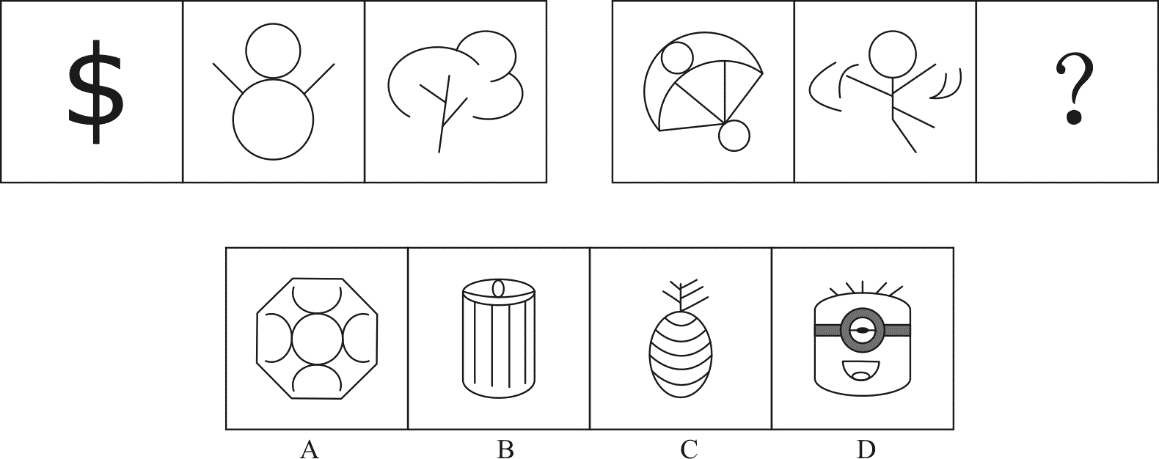 A.如上图所示B.如上图所示C.如上图所示D.如上图所示解析第一步，观察特征。
组成元素不同，优先考虑数量类或属性类，线条的特征比较明显，考虑数线。
第二步，两段式，第一段找规律，第二段应用规律。
第一段，每个图形中的直线和曲线的线条数目均相等，且直线和曲线的条数分别为1、2、3，呈等差规律；第二段，前两个图形中直线和曲线的条数分别相等，为4、5，所以问号处的图形应包含6条直线和6条曲线，只有C项符合。
因此，选择C选项。拓展规律二：第一段图形线条数为2、4、6，呈等差规律；第二段应用规律，图形线条数为8、10、？，所以问号处图形线条数应该为12，只有C项符合，因而选C。考点判断推理  图形推理  数量类 线  22 、 （单选题） 从所给的四个选项中，选择最合适的一个填入问号处，使之呈现一定的规律性：
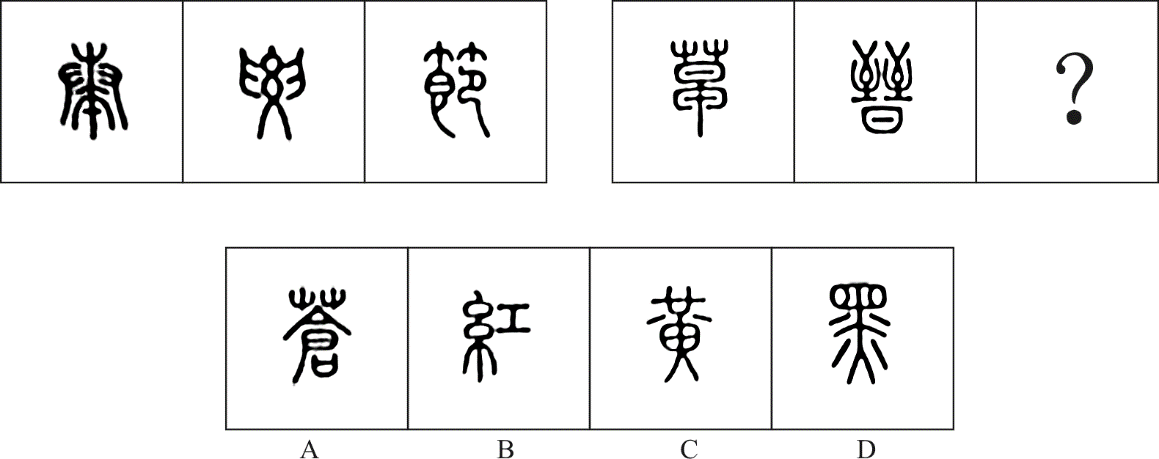 A.如上图所示B.如上图所示C.如上图所示D.如上图所示解析第一步，观察特征。
组成元素不同，优先考虑数量类或属性类。每个汉字有多个封闭面，考虑数面。
第二步，两段式，第一段找规律，第二段应用规律。
第一段，汉字封闭面的个数依次为0、2、4，呈等差规律；第二段应用规律，前两个图形封闭面的个数依次为1、3，所以问号处应选择封闭面个数为5的图形，只有C项符合。
因此，选择C选项。考点判断推理  图形推理  数量类 面  23 、 （单选题） 从所给的四个选项中，选择最合适的一个填入问号处，使之呈现一定的规律性：
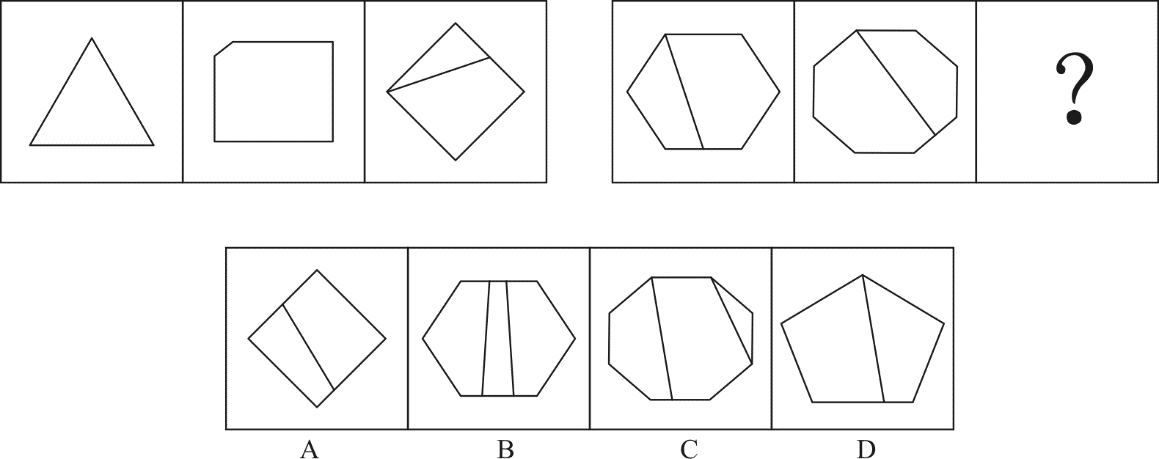 A.如上图所示B.如上图所示C.如上图所示D.如上图所示解析第一步，观察特征。
组成元素不同，优先考虑数量类或属性类。图形角的特征明显，考虑数角。
第二步，两段式，第一段找规律，第二段应用规律。
第一段，图形角的数量依次为3、5、7，呈等差规律；第二段应用规律，角的数量依次为9、11、？，问号处图形角的数量应为13，只有C项符合。
因此，选择C选项。拓展规律二：第一段图形点和线均为3、5、5，即点的数量等于线的数量，第二段应用规律，前两个图形点和线均为7、9，点和线数量相等的只有D项，因而选D。
规律比较：1.题干图形角的特征比较明显；2.等差数列的规律要比其他的规律更为严谨。所以本题选择数角的规律，选择C选项。考点判断推理  图形推理  数量类 角  24 、 （单选题） 从所给的四个选项中，选择最合适的一个填入问号处，使之呈现一定的规律性：
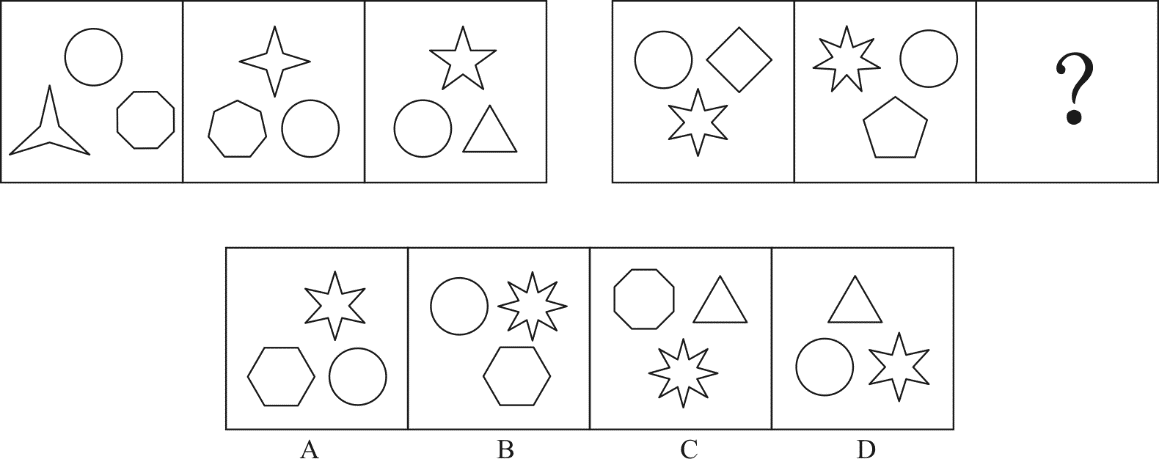 A.如上图所示B.如上图所示C.如上图所示D.如上图所示收解析第一步，观察特征。
组成元素结构相同，考虑静态位置。
第二步，两段式，第一段找规律，第二段应用规律。
第一段，图形相对位置关系一致，上面一个元素，下面两个元素；第二段应用规律，前面两个图形相对位置关系一致，上面两个元素，下面一个元素，排除A、D项；继续观察发现，图形均有圆形，排除C项，只有B项符合。
因此，选择B选项。考点判断推理  图形推理  位置类 静态位置  25 、 （单选题） 从所给的四个选项中，选择最合适的一个填入问号处，使之呈现一定的规律性：
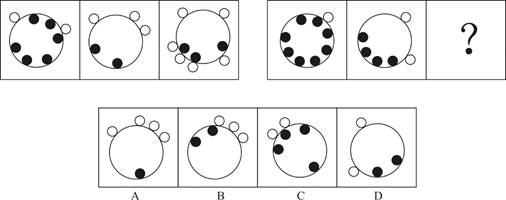 A.如上图所示B.如上图所示C.如上图所示D.如上图所示解析第一步，观察特征。
组成元素不同，优先考虑数量类或属性类。黑点和白点的数量特征明显，考虑数元素的个数。
第二步，两段式，第一段找规律，第二段应用规律。
第一段，图形黑点的个数依次为6、2、3，白点的个数依次为2、3、6，即6÷2=3，2×3=6；第二段应用规律，图形黑点的个数依次为8、4、？，白点的个数依次为1、2、？，8÷4=2，1×2=2，得到2个黑点和2个白点，只有D项符合。
因此，选择D选项。考点判断推理  图形推理  数量类 素  26 、 （单选题） ①金星  ②火星 
③木星  ④水星 
⑤土星A.③②⑤④①B.④②①⑤③C.④①②③⑤D.②①⑤③④解析观察选项，确定首句应从②、③、④中选择。
根据常识，八大行星离太阳由近到远的顺序依次是：水、金、地、火、木、土、天王、海王，结合选项，只有C项存在距离太阳远近的位序。
因此，选择C选项。拓展八大行星如果按照体积排序，可得：木星>土星>天王星>海王星>地球>金星>火星>水星，如果按照从小到大的体积排序，B项也符合。但是相比较于距离而言，“体积”的知识点过于生僻，故优选C项。考点判断推理  事件排序  事件排序  27 、 （单选题） ①吞竞争者    ②失用户心
③涨服务费    ④打补贴战
⑤成独角兽A.④②①⑤③B.④⑤①②③C.⑤④②①③D.④①⑤③②纠错正确答案：D，我的选择：尚未作答。回答错误统计答题时间：1秒，全站正确率：89%，易错项：A。解析第一步，观察选项，确定首句应从④、⑤中选择。
第⑤句“成独角兽”是最终产生的一种结果，不适合作为首句，所以第④句适合做首句，排除C选项。
第二步，观察分析剩余选项，第一句都是第④句，第二句差异较大，辨析后可以得出最终选项。
①、②、⑤三句相比较，打补贴战能够产生的直接影响应该是吞并竞争者，所以①接在④后面更为合适。
因此，选择D选项。考点判断推理  事件排序  事件排序  28 、 （单选题） ①不幸死亡    ②劣质针剂
③流通各地    ④缺乏监管
⑤接种疫苗A.③④⑤①②B.③①②⑤④C.②③⑤④①D.④②③⑤①解析第一步，观察选项，确定首句应从②、③、④中选择。
第③句“流通各地”是最终产生的一种结果，不适合作为首句，所以排除A、B选项。 
第二步，观察分析剩余选项，比较第②、④两句，因为“缺乏监管”，劣质针剂才能流通，所以④应在②之前，排除C选项。
因此，选择D选项。考点判断推理  事件排序  事件排序  29 、 （单选题） ①电影发行    ②剪辑配乐
③创作剧本    ④演员表演
⑤选取场景A.③④②①⑤B.④③⑤②①C.⑤④②③①D.③⑤④②①解析第一步，观察选项，确定首句应从③、④、⑤中选择。
观察③、④、⑤分别是剧本、演员、场景，运用基本常识能够判断，常规情况下剧本在先，从而可以排除B、C两个选项。 
第二步，观察分析剩余选项，第一句都是第③句，尾句分别为①、⑤两句，①是最终成果，比⑤这个制作环节更适合作为尾句，排除A选项。
因此，选择D选项。考点判断推理  事件排序  事件排序  30 、 （单选题） ①长安    ②罗马
③大宛    ④敦煌
⑤安息A.②⑤④③①B.①④③⑤②C.③②①⑤④D.①④⑤③②解析观察选项，确定首句应从①、②、③中选择。
结合古丝绸之路可知，从“长安”出发，以“罗马”为目的地，从东到西经过的国家应为“长安－敦煌－大宛－安息－罗马”。
因此，选择B选项。考点判断推理  事件排序  事件排序  31 、 （单选题） 在某大学文学院的课程改革研讨会上，负责语言学教学的朱老师说，在现代语言学中，文学的思维和知识毫无用武之地，这样就不必要求语言学专业的学生对文学基础有深刻的理解，因此，在语言学专业未来的教学体系中，文学基础课程就应该用其它重要的语言学类基础课程替代。
下列说法如果为真，能质疑朱老师的上述观点的是：
（1）语言学类基础课程难度较大，会导致学生的平均成绩降低。
（2）语言学研究对象之一的文学语言具有与众不同的特点，运用文学思维解读其特点最为贴切。
（3）该学院语言学专业的学生大多研究修辞学方向，而修辞学研究需要语言学和文学相结合。A.（2）B.（3）C.（1）（3）D.（2）（3）解析第一步，确定题型。
根据提问方式中的“质疑”，确定为削弱论证。
第二步，找论点和论据。
论点：在语言学未来的教学体系中，文学基础课程就应该用其它重要的语言学类基础课程代替。
论据：在现代语言学中，文学的思维和知识毫无用武之地，这样就不必要求语言学专业的学生对文学基础有深刻的理解。
第三步，辨析选项。
（1）无关选项。语言学基础课程导致学生成绩降低与是否应用语言学类基础课程代替文学基础课程无关，不具有削弱作用。
（2）增加反向论据。运用文学思维解读语言学研究对象的特点最为贴切，说明文学的思维和知识并不是毫无用武之地，所以文学基础课程不能用语言学类基础课程代替，具有削弱作用。
（3）增加反向论据。该院学生大多数研究修辞学，需要语言学和文学相结合，所以文学基础课程不能用语言学类基础课程代替，具有削弱作用。
因此，选择D选项。考点判断推理  逻辑判断  削弱论证  32 、 （单选题） 一个学者要在学术研究上取得突破，一定要热爱研究，并且耐得住寂寞。有些学者虽然耐得住寂寞，但内心并不热爱研究，因此，不是所有的学者都能在学术研究上取得突破。
下列选项的逻辑结构与上文逻辑结构最类似的是：A.某奢侈品店规定，要买到该店最新款，必须网上实名预约，并且完成全款预付。有些买到该店最新款的人并没有网上实名预约，因此该奢侈品店的规定很有可能是自我炒作B.不重视自我充电的职员往往几年后得不到升职加薪的机会。有的职员几年后升职加薪，因此有些职员重视自我充电C.要成为一个受欢迎的人，必须既懂幽默，又会适度打扮自己，有些人会适度打扮自己但并不懂幽默，因此有些人不能成为受欢迎的人D.电视剧要想收视率高，必须既有流量明星参演，又经广泛宣传。有些收视率低的电视剧有流量明星参演，且宣传广泛，因此有流量明星参演不是电视剧收视率高的主要原因解析第一步，确定题型。
根据提问方式“逻辑结构最为相似”，确定为平行结构。
第二步，分析题干推理形式。
题干翻译为：A（取得突破）→B（热爱研究）且C（耐住寂寞），有的人C（耐住寂寞）且¬B（热爱研究），因此，不是所有的人A（取得突破）。
第三步，辨析选项。
A项：A（买到该店最新款）→B（实名预约）且C（全款预付），有的人A（买到该店最新款）且¬B（实名预约），因此，可能D（自我炒作），与题干逻辑结构不一致，排除；
B项：前半句翻译为A（不重视自我充电的职员）→B（得不到升职加薪的机会），与题干逻辑结构不一致，排除；
C项：A（受欢迎）→B（懂幽默）且C（打扮自己），有的人C（打扮自己）且¬B（懂幽默），因此，有些人不A（受欢迎），与题干逻辑结构一致，符合；
D项：A（收视率高）→B（流量明星参演）且C（经广泛宣传），有的¬A（收视率低）且B（流量明星参演）且C（经广泛宣传），因此，B（流量明星参演）不是¬A（收视率低）的原因，与题干逻辑结构不一致，排除。
因此，选择C选项。考点判断推理  逻辑判断  平行结构  33 、 （单选题） 过年期间，学校后勤处计划为所有留校学生提供免费餐饭并安排文艺活动，一方面是想为留校学生缓解过年期间的孤独感，另一方面是想为这些学生减轻生活上的经济压力。
下列选项如果为真，最不能质疑后勤处此项计划的是（  ）。A.留校学生大都买不起回家的车票B.绝大多数学生过年留校都是因为科研活动十分繁忙C.人手不足，文艺活动难以开展D.绝大多数学生都认为学校提供的餐饭很难吃，宁愿在校外就餐解析第一步，确定题型。
根据提问方式中的“不能质疑”，确定为削弱论证选非题。
第二步，找论点和论据。
论点：学校后勤处提供晚餐并安排文艺活动，一方面是想为留校学生缓解过年期间的孤独感，另一方面是想为这些学生减轻生活上的经济压力。
论据：无。
第三步，辨析选项。
A项：增加新论据。留校学生买不起回家的火车票，说明留校学生有经济压力，可以支持。
B项：增加反向论据。说明留校的大部分学生留校期间都比较忙碌，即使学校举办活动也不能去参加，活动无法达到目的，可以削弱。
C项：增加反向论据。说明活动无法开展，即无法达到目的，可以削弱。
D项：增加反向论据。学生认为学校的饭菜难吃，不会去吃，说明学校的活动无法达到预期的目的，可以削弱。
因此，选择A选项。考点判断推理  逻辑判断  削弱论证  34 、 （单选题） 某部门有五名员工，分别是小赵，小钱，小孙，小李，小周。关于五人的政治面貌，有如下事实:
如果小赵是党员，则小李是党员；如果小钱是党员，则小李和小孙都是党员；要么小赵是党员，要么小周是党员；如果小孙不是党员，则小周是党员。
则下列说法错误的是（）。A.如果小周不是党员，则小钱是党员B.如果小周不是党员，则五人中至少有三人是党员C.如果小钱和小周都是党员，则五人中有四人是党员D.如果小李和小孙都不是党员，则五人中只有一个党员解析第一步，确定题型。
根据提问方式中的“如果…则”等逻辑关联词，及提问方式中的“错误的”，确定为翻译推理选非题。
第二步，翻译题干。
①赵党→李党
②钱党→李党且孙党
③要么赵党，要么周党
④¬孙党→周党
第三步，辨析选项。
A项：¬周党是对④的否后，根据“否后必否前”，可得孙党，¬周党结合③可得赵党，结合①可得李党，即②的后件为真，但肯后无必然结论，不能必然推出小钱是党员，错误；
B项：¬周党是对④的否后，根据“否后必否前”，可得孙党，¬周党结合③可得赵党，结合①可得李党，则孙、赵、李均为党员，满足至少三人是党员，正确；
C项：结合②，小钱是党员可推出小李和小孙都是党员，小周是党员结合③可得小赵不是党员，即五人中只有小赵不是党员，即有四人是党员，可以推出，正确；
D项：结合①，小李不是党员是对①的否后，根据“否后必否前”，可得小赵不是党员，结合③，可得小周是党员，小李和小孙都不是党员是对②式后件且关系的否定，根据“否后必否前”可得小钱不是党员，即五人中只有小周是党员，正确。
因此，选择A选项。考点判断推理  逻辑判断  翻译推理  35 、 （单选题） 为了解某地人民对建设创新社会的认识情况，当地知识产权局发放了调查问卷。问卷回收后发现，60%的被调查者对建设创新社会的意义有正确的认识，30%的被调查者能理解国家对创新社会的建设所作的投入，该地知识产权局由此得出结论：目前当地人民对于建设创新社会是能够认识并理解的。
下列选项如果为真，最能削弱以上结论的是：A.能理解国家对创新社会的建设所作投入的被调查者均对建设创新社会的意义有正确的认识B.正确认识与理解创新社会的建设离积极投入创新社会的建设还有相当的距离C.并非全国人民都接受了调查问卷，所以结论的可信度还值得怀疑D.这批问卷的被调查者主要来自该地知识产权局及其相关单位解析第一步，确定题型。
根据提问方式中的“削弱”，确定为削弱论证。
第二步，找论点和论据。
论点：目前当地人民对于建设创新社会是能够认识并理解的。
论据：60%的被调查者对建设创新社会的意义有正确的认识，30%的被调查者能理解国家对创新社会的建设所做的投入。
第三步，辨析选项。
A项：无关选项。说明能理解投入的被调查者和有正确认识的被调查者有重叠，但是否有重叠与当地人民是否对建设创新社会是能够认识并理解的话题不一致，无法支持。
B项：无关选项。正确理解与积极投入建设有距离与当地人民是否对建设创新社会是能够认识并理解的话题不一致，无法支持。
C项：无关选项。论点讨论当地人民的情况，而选项说明并非全国人民都参与了调查，但不明确当地人民是否参与了调查，话题不一致，不能支持。
D项：增加反向论据。说明参与问卷调查的人有局限性，并不能代表当地的所有人民，因此，由调查结果无法推出当地人民对于建设创新社会是能够认识并理解的，可以削弱。
因此，选择D选项。考点判断推理  逻辑判断  削弱论证  36 、 （单选题） 世界近代三大数学猜想是费马猜想、四色猜想和哥德巴赫猜想。费马猜想的证明于1994年由英国数学家安德鲁·怀尔斯完成，且得到了数学界的认可；四色猜想的证明于1976年由美国数学家阿佩尔与哈肯借助计算机完成，但1981年数学家施密特发现了其中的错误;哥德巴赫猜想尚未解决，目前最好的成果——陈氏定理，乃1966年由中国数学家陈景润取得。
由此可知：A.哥德巴赫猜想比费马猜想和四色猜想更难证明B.中国数学家在世界近代三大数学猜想的证明工作中成就最高C.哥德巴赫猜想和四色猜想尚待严格证明D.世界近代三大数学猜想的证明一定都能完成，只是时间问题解析第一步，确定题型。
根据提问方式及题干特征，确定考查归纳推理。
第二步，辨析选项。
A项：该项是对两大猜想难度的比较，但题干并未谈及难度，属于无由猜测，无法推出；
B项：该项讨论中国数学家成就最高，但题干并未比较不同国家数学家的成就高低，无法推出；
C项：题干指出“四色猜想”存在错误，“哥德巴赫猜想”尚未解决，所以说二者尚有待严格证明，可以推出；
D项：“一定”太过于绝对，“只是时间问题”属于无由猜测，无法推出。
因此，选择C选项。考点判断推理  逻辑判断  归纳推理  37 、 （单选题） 在一项大型招标项目中，只有一家公司中标，虽然参选的9家公司都已知道结果，但在正式公布结果之前，各公司对外界的回复不尽相同。具体如下：
（1）甲公司：“是庚公司中标了。”
（2）乙公司：“应该是庚公司中标了。”
（3）丙公司：“是我公司中标了。”
（4）丁公司：“丙公司没有中标。”
（5）戊公司：“庚公司说的是真的。”
（6）己公司：“是壬公司中标了。”
（7）庚公司：“我公司没有中标，壬公司也没有中标。”
（8）辛公司：“我公司中标了。”
（9）壬公司：“我公司破格中标了。”
已知9家公司中只有4家公司说的是实话，则中标的公司是（  ）。A.丙公司B.己公司C.庚公司D.辛公司解析第一步，确定题型。
题干有若干论断和真假限定，确定为真假推理。
第二步，找关系。
丙和丁的话是矛盾关系，必有一真一假。
第三步，看其余。
观察发现，甲和乙、戊和庚、己和壬的话相同，根据①一家公司中标，②9句话4对5错，和矛盾关系中已经有一假，可以确定，在3组相同的话中必有2组为假，则其余的辛的话为真，即辛公司中标。
因此，选择D选项。考点判断推理  逻辑判断  真假推理  来源2019年0512深圳公务员考试《行测》真题第37题38 、 （单选题） 研究显示，对偶尔食用一定量皮蛋的儿童而言，大多数品牌的皮蛋的含铅量并不会导致智力发育低下，因此，研究人员认为，儿童可以放心食用皮蛋而无需担心其影响身体健康。
下列选项如果为真，最能削弱上述论证的是（  ）。A.喜欢吃皮蛋的儿童往往也喜欢食用其它对智力发育有害的食品B.所有品牌的皮蛋或多或少都含有对人体有害的物质C.儿童的智力发育正常不等于身体健康D.大量食用皮蛋会导致儿童腹泻解析第一步，确定题型。
根据提问方式中的“最能削弱”，确定为削弱论证。
第二步，找论点和论据。
论点：儿童可以放心食用皮蛋而无需担心其影响身体健康
论据：对偶尔食用皮蛋的儿童而言，大多数品牌的皮蛋的含铅量并不会导致智力发育低下。
第三步，辨析选项。
A项：无关选项。侧重其他对智力有影响的食品，话题不一致，无法削弱。
B项：增加反向论据。说明皮蛋都存在对人体有害的物质，可以削弱。
C项：切断联系。切断了论点影响身体健康与论据影响智力发育之间的联系，可以削弱。
D项：无关选项。谈大量食用皮蛋的后果，话题不一致，无法削弱。
第四步，强度比较。
切断联系的强度强于增加反向论据，C项力度更强。
因此，选择C选项。考点判断推理  逻辑判断  削弱论证  39 、 （单选题） 某股市专家说：“从收益率来看，股市高手可能在某一时间超过其他所有股民，也可能一直超过某些股民，但不可能一直超过其他所有股民。”
如果该股市专家的上述说法为真，则下列推断为假的有（ ）个。
（1）股市专家的收益率可能在某一时间超过某些股民。
（2）不存在某一时间股市高手的收益率必然不超过其他所有股民。
（3）不存在某一时间股市高手的收益率可能不超过其他所有股民。A.3B.2C.1D.0解析第一步，确定题型
依据题干和选项的关键词“可能”，确定为模态推理。
第二步，分析题干。
①股市高手可能在某一时间超过其他所有股民；
②股市高手可能一直超过某些股民；
③股市高手不可能一直超过其他所有股民。
根据“不可能等于必然不”，可知③句等于：股市高手有时必然不超过其他有的股民。
第三步，辨析选项。
（1）题干讨论的主体是“股市高手”，而该推断的主体是“股市专家”，主体不一致，故无法根据题干确定该推断不必然为假；
（2）根据模态规则“不必然等于可能不”，可知（2）句等于“在某一时间股市高手的收益率可能超过其他所有股民”，与题干①的表述，可知该句正确；
（3）根据模态规则“不必然等于可能不”，可知（3）句等于“在某一时间股市高手的收益率必然超过其他所有股民”，根据①，结合由“可能”不一定推出“必然”，故无法确定该句一定为假。
综上所述，（1）（2）（3）中一定为假的为0个。
因此，选择D选项。考点判断推理  逻辑判断  其他逻辑  40 、 （单选题） 老陈和小吴比赛下象棋，根据规则，比赛共三场，每场胜者积2分，败者扣1分，平局则双方积分不变化，三场比赛结束后，老陈的积分为3分，小吴的积分为0分。
由此可知（）。A.没有平局B.老陈三场均获胜C.小吴最多败一场D.老陈至少败两场解析第一步，确定题型。
题干具有信息匹配特征，确定为分析推理。
第二步，分析条件，进行推理。
已知胜积2分，负积-1分，平局积0分，三场比赛结束之后，老陈为3分，小吴为0分，那么只存在一种可能：老陈胜2场，负1场，故积3分；小吴胜1场，负2场，故积0分。因此，本次比赛没有平局。
因此，选择A选项。考点判断推理  逻辑判断  分析推理  41 、 （单选题） 1，1，5，13，41，（    ）A.53B.79C.95D.121解析解法一：第一步，本题考查多级数列，用做和求解。
第二步，做和如图所示：

和数列是公比为3的等比数列，下一项为54×3=162，所求项为162－41=121。
因此，选择D选项。
解法二：第一步，本题考查递推数列。
第二步，通过前几项，1×3+1×2=5，1×3+5×2=13，5×3+13×2=41，规律为第一项×3+第二项×2＝第三项，则所求项为13×3+41×2=121。
因此，选择D选项。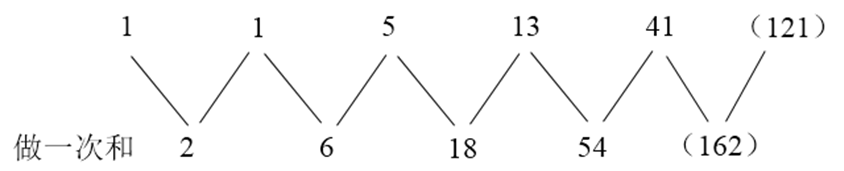 考点数量关系  数字推理  多级数列  42 、 （单选题） 1，3，-1，-5，11，（    ）A.-49B.-1C.-61D.0解析第一步，本题考查递推数列。
第二步，观察数列发现（1×3）-（1+3）＝-1，[3×（-1）]-（3-1）=-5，[-1×（-5）]-（-1-5）=11，规律为（第一项×第二项）－（第一项＋第二项）＝第三项，则（    ）=（-5×11）-（-5+11）=-61。
因此，选择C选项。考点数量关系  数字推理  递推数列  43 、 （单选题） 35，5，（    ）， ，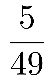 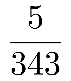 A.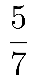 B.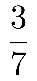 C.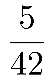 D.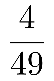 解析第一步，本题考查基本数列。
第二步，观察数列各项之间呈倍数关系，从第二项起每一项都是前一项的，判断该数列为公比的等比数列，所求项是5×= 。
因此，选择A选项。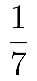 考点数量关系  数字推理  基本数列  44 、 （单选题） 0，2，7，4，26，6，63，8，（    ）A.124B.9C.71D.99解析第一步，本题考查多重数列。
第二步，观察数列有9项，项数较多，考虑是多重数列。奇偶分组，偶数项为2、4、6、8，是偶数数列；奇数项为0、7、26、63、（    ），分别为0=1³－1，7=2³－1，26=3³－1，63=4³－1，则（    ）=5³－1=124。
因此，选择A选项。考点数量关系  数字推理  多重数列  45 、 （单选题） 3，10，29，84，（    ）A.166B.247C.275D.280解析解法一：第一步，本题考查递推数列。
第二步，数列无明显特征，项数较少做差难以得到规律，考虑递推数列。每两项之间倍数近似为3，因此考虑两项递推，10=3×3+1，29=10×3-1，84=29×3-3，则（    ）=84×3-5=247。
因此，选择B选项。
解法二：第一步，本题考查幂次数列。
第二步，观察数列发现每一项为幂次数或在幂次数附近波动，为，3²+1，3³+2，，则下一项为（尾数法）。
因此，选择B选项。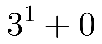 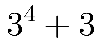 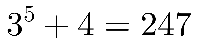 考点数量关系  数字推理  递推数列  46 、 （单选题） 某工厂生产冶金模具，去年按定价的80%出售，获得了20%的利润率；今年由于工厂迁址，使得成本下降。按原定价的75%出售，可获得25%的利润率。去年成本与今年成本之比为（    ）。A.4:3B.10:9C.16:9D.75:64解析
第一步，本题考查经济利润问题，用赋值法解题。
第二步，赋值去年的成本为100，那么去年的利润为100×20%＝20，去年的售价为100＋20＝120，去年的售价为去年定价的80%，那么去年的定价为，今年的售价为150×75%，今年的利润率为25%，那么今年的成本为 ，故去年成本与今年成本之比为100∶90＝10∶9。
因此，选择B选项。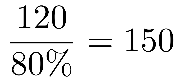 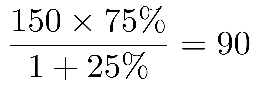 考点数量关系  数学运算  经济利润问题 基础公式类  来源2019年0512深圳公务员考试《行测》真题第46题47 、 （单选题） 某公司每月成本比上月增加10万元，收入比上月增加20%。已知该公司今年1月份亏损10万元，2月份亏损8万元，则该公司在今年（    ）月份可以第一次实现盈利。A.3B.4C.5D.6解析第一步，本题考查经济利润问题，用枚举法解题。
第二步，成本比上月增加10万，但利润却比上月多2万，说明收入多了10＋2＝12（万元），收入比上月增加20%，说明上月的收入是（万元），那么上月的成本为70万元，成本每月增加10万，收入每月增加20%，具体如下表：

第三步， 那么该公司在今年4月份可以第一次实现盈利。
因此，选择B选项。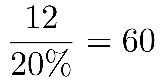 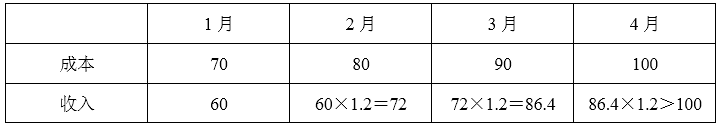 考点数量关系  数学运算  经济利润问题 基础公式类  48 、 （单选题） 某市在工作日对本地机动车实行尾号限行，规则为：周一限行“1”“9”，周二限行“2”“8”，周三限行“3”“7”，周四限行“4”“6”，周五限行“5”“0”。已知某年7月份尾号“1”“9”和“5”“0”的限行天数一样多，则该年的7月1日是（    ）。A.周六B.周日C.周一D.周二解析第一步，本题考查星期日期问题。
第二步，尾号“1”“9”和“5”“0”出现的次数一样多，如果都是5次，那么该月至少有4×7＋5＝33（天），但7月只有31天，故尾号“1”“9”和“5”“0”出现的次数都是4次，说明7月除了4整周外，多的三天为周二、周三、周四，则7月的前三天、后三天都为周二、周三、周四。
第三步，该年7月1日是周二。
因此，选择D选项。考点数量关系  数学运算  星期日期问题  49 、 （单选题） 王某出资10万元投资甲、乙、丙三只股票，且投资乙股、丙股的金额相同。他在甲股上涨300%、乙股上涨50%、丙股下跌50%时将全部股票抛出，共获利12万元（不考虑其他费用）。那么，王某投资甲、乙两只股票的金额比例是（    ）。A.8:1B.3:1C.4:3D.6:1解析第一步，本题考查经济利润问题，用方程法解题。
第二步，由于投资乙股、丙股的金额相同，则乙股上涨50%的收益与丙股下跌50%的损失相抵消，最终的获利实质是甲股的获利，设甲股投入x万元，则300%×x=12，解得x=4（万元）。共投入10万元，则乙股=丙股=（10－4）÷2=3（万元），可得甲股：乙股=4:3。
因此，选择C选项。考点数量关系  数学运算  经济利润问题 利润率折扣类  50 、 （单选题） 某次运动会需组织长宽相等的方阵。组织方安排了一个鲜花方阵和一个彩旗方阵，两个方阵分别入场完毕后又合成一个方阵，鲜花方阵的人恰好组成新方阵的最外圈。已知彩旗方阵比鲜花方阵多28人，则新方阵的总人数为（    ）。A.100B.144C.196D.256解析第一步，本题考查方阵问题，用代入排除法解题。
第二步，代入A选项，即总人数为100人，根据公式总数=最外层每边人数²，可得最外层每边人数为10人，又根据最外层人数=4×最外层每边人数－4，可得最外层人数=4×10－4=36（人），即鲜花方阵的人数为36人，可得彩旗方阵的人数=100－36=64（人），两者差64－36=28（人），且36、64均为平方数，可构成方阵，满足题意。
因此，选择A选项。考点数量关系  数学运算  方阵问题  51 、 （单选题） 小孟驾驶汽车沿一条笔直公路匀速行驶。某一时刻，小孟先看到路边的第一个里程碑，上面刻的公里数X为两位数。半小时后，他又看到第二个里程碑，上面刻的公里数Y恰好由X的十位数和个位数交换位置所成。又过了半小时，他看到第三个里程碑，上面刻的Z恰好由X的两位数中间添一个0所成。再过一小时，小孟自看到第一个里程碑起共驾驶了（    ）公里。A.120B.150C.180D.200解析第一步，本题考查多位数问题与行程问题。
第二步，匀速行驶即速度一定，相同时间内走过的路程一致，那么小孟看到的第二个里程碑数Y与第一个里程碑数X之差同第三个里程碑数Z与第二个里程碑数Y之差相等。
第三步，两位数Y与X之差只能是一位数或两位数；三位数Z与两位数Y之差只能是两位数或三位数，可判断这两个相等的差为两位数，那么Z的百位数字只能为1。设X的个位数字为n，则有10n＋1－（10＋n）=100＋n－（10n＋1），解得n＝6。则X、Y、Z分别为16、61、106，每半小时走过的路程为45公里。再过1小时即一共行驶2小时，共驾驶了45×4=180（公里）。
因此，选择C选项。拓展两位数对调个位与十位所形成的新数字与原两位数做差，结果必为9的倍数，则总里程为36的倍数，观察选项，仅C符合。考点数量关系  数学运算  多位数问题  52 、 （单选题） 某类商品按质量分为8个档次，最低档次商品每件可获利8元，每提高一个档次，则每件商品的利润增加2元。最低档次商品每天可产出60件，每提高一个档次，则日产量减少5件。若只生产其中某一档次的商品，则每天能获得的最大利润是（    ）元。A.620B.630C.640D.650解析第一步，本题考查经济利润问题，属于最值优化类。
第二步，设提升了n个档次，则利润变为（8＋2n）元，销量变为（60－5n）件。利润的表达式为（8＋2n）×（60－5n）=10（4＋n）×（12－n）=10（48+8n-n²），当n=时取最大值，即最大利润为10×8×8=640（元）。
因此，选择C选项。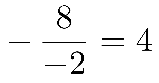 考点数量关系  数学运算  经济利润问题 最值优化类  53 、 （单选题） 某自驾游车队由6辆车组成，车队的行车顺序有如下要求：甲车不能排在第一位，乙车必须排在最后一位，丙车必须排在前两位，且任一车辆均不得超车或并行。该车队的行车顺序共有（    ）种可能。A.36B.42C.48D.54解析第一步，本题考查基础排列组合问题。
第二步，根据题意，分情况讨论，按要求甲不能排在第一位，若丙排在第一位，乙在最后一位，则除乙丙二人外其余4人全排列，可能的情况数为（种），若丙排在第二位，则可能的情况数为（种），分类用加法，则总的情况数为24＋18=42（种）。
因此，选择B选项。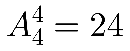 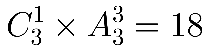 考点数量关系  数学运算  排列组合问题 基础排列组合  来源2019年0512深圳公务员考试《行测》真题第53题54 、 （单选题） 某公司组织所有员工分乘一批大巴去旅游，要求每辆大巴乘坐员工人数不超过35人。若每车坐28人，则有1人坐不上车；若开走1辆空车，则所有员工恰好可平均分乘到各车。该公司共有员工（    ）人。A.281B.589C.841D.981解析第一步，本题考查余数问题，用代入排除法解题。
第二步，根据每车坐28人，则有1人坐不上车，可知选项数据－1可被28整除，无法排除选项，考虑代入另一个条件，若开走一辆空车，则所有员工恰好可平均分。代入A选项，（281－1）÷28=10（辆），开走一辆还有10－1=9（辆），281不能被9整除，即无法平均分，排除；代入B选项，（589－1）÷28=21（辆），开走一辆还有21－1=20（辆），589不能被20整除，即无法平均分，排除；代入C选项，（841－1）÷28=30（辆），开走一辆还有30－1=29（辆），841÷29=29（人），29＜35，完全符合题意。
因此，选择C选项。考点数量关系  数学运算  余数问题  55 、 （单选题） 某家庭有爸爸、妈妈、女儿3人，今年每2人的平均年龄加上余下1人的年龄之和，分别为39、52、53，则3人中最大年龄与最小年龄之差为（    ）。A.22B.24C.26D.28解析第一步，本题考查平均数问题。
第二步，设三人的年龄分别为x、y、z，根据题意可列①；②；③，将①②③分别乘2可知：x最大，z最小。
第三步，③－①可得x－z＝28，故最大年龄与最小年龄之差为28。
因此，选择D选项。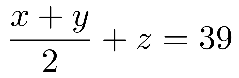 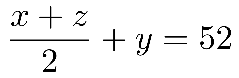 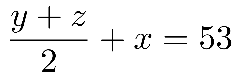 考点数量关系  数学运算  平均数问题  56 、 （单选题） 以垃圾转运站为代表的垃圾收运环节，因其连接上下游，成为城市垃圾处理的________。
填入划横线处最恰当的一项是：A.中枢B.枢要C.中心D.中坚解析第一步，分析语境。根据“因其连接上下游”可知，“垃圾运收环节”是城市垃圾处理的“核心”，且能够连接“上下游”。
第二步，辨析选项。A项“中枢”指在事物系统中起中心主导作用的部分，能够“连接上下”，体现出“连接上下游”的作用，符合文意。B项“枢要”指中心，核心；C项“中心”指事物的主要部分。B项和C项虽然体现出“核心”的作用，但不能照应“连接上下游”，不符合语境，排除。D项“中坚”指在集体中最得力并起骨干作用的成分，语义不符，且后面一般要连接宾语中心语，如“成为中坚力量”“成为中坚分子”，而不说“成为中坚”，搭配不当，排除D项。
因此，选择A选项。考点言语理解与表达  逻辑填空  实词辨析 57 、 （单选题） 在蜡像馆出口处和网站上往往有调查问卷，其中最重要的问题是“下一次来蜡像馆，你最想看到谁？”基于观众的需求，蜡像馆再根据侯选名人的社会影响力、大众口碑进行综合评估，以此确保馆内的名人蜡像能________不同年龄、背景的游客。
填入划横线处最恰当的一项是：A.契合B.迎合C.符合D.吻合解析第一步，分析语境。根据“基于观众需求”“确保馆内名人蜡像……不同年龄，背景的游客”可知，蜡像馆根据观众的喜好来陈列蜡像，顺从游客的心意，让每个游客都喜欢，且填入的词语与“游客”搭配。
第二步，辨析选项。B项“迎合”指使自己的言语或举动适合别人的心意，是中性词，且可与“游客”直接搭配，符合文意。A项“契合”指投合，意气相投；C项“符合”指与存在的式样、形式或标准一致；D项“吻合”指完全符合。A项、C项和D项均和“游客”不能直接搭配，排除。
因此，选择B选项。考点言语理解与表达  逻辑填空  实词辨析  58 、 （单选题） 将下列选项中的词语依次填入句子横线处，最恰当的一组是：
那些没有在城内定居下来的人，也逐渐养成了靠城吃城的习惯，做起生意来，一点也不亚于城里的人。按照无奸不商的古训，________入了生意门，________不应该将此生意人和彼生意人区别对待，在日常的历史中不管是礼遇，还是非礼遇，彼此都应该平起平坐。事实上________不能，这些亦农亦商的人，天生比只会坐店堂的城里人更吃苦耐劳，________生意大小、路途远近，________有赚的就一定肯做。A.既然、就、却、不管、只要B.如果、就、竟、虽然、但是C.即使、也、可、无论、都是D.尽管、但、并、哪怕、然而解析第一步，分析第一空和第二空。根据“做起生意来，一点不亚于城里人”可知，“入了生意门”是前提，“不能将此生意人和彼生意人区别对待”是据此推出的结论。故这两空应填入表示先提出前提，而后加以推论的关联词，A项“既然……就……”符合文意。B项“如果……就……”表假设；C项“即使……也……”表假设；D项“尽管……但……”表转折。B项、C项和D项均与文意不符，排除B项、C项和D项。答案锁定A选项。
第二步，验证其他空。第三空“却”表转折，与“彼此都应该平起平坐”构成转折。第四空和第五空，所填的词应能表达“有钱赚，不论生意大小和路途遥远都会去做”之意，即表示条件或情况不同而结果不变，“不管”和“只要”符合文意。
因此，选择A选项。考点言语理解与表达  逻辑填空  虚词辨析  59 、 （单选题） 将下列选项中的词语依次填入句子横线处，最恰当的一组是：
性格直爽，动不动就对记者________的她，却成为中国体坛标志性的人物。她________，似乎很难被归类，她脾气火爆，不是乖乖女。但她在球场上的坚韧以及所取得的成就，在为中国体育赢得世界________的同时，足以传递关于力与美的正能量。A.反唇相讥、特立独行、瞩目B.针锋相对、特立独行、瞩目C.反唇相讥、独断专行、注目D.针锋相对、独断专行、注目解析第一步，分析第一空。根据前文的“对记者”可知，第一空填入词语应表示主人公对记者单方面发出的动作。B项和D项“针锋相对”比喻双方意见、观点等尖锐对立，文中没有双方对立的意思，不符合文意，排除B项和D项。A项和C项“反唇相讥”指受到指责不服气，反过来讥笑、讽刺对方，符合文意。
第二步，分析第二空。根据“成为中国体坛标志性的人物”可知，第二空填入词语要表达积极的感情倾向，还应和下文的“很难归类”意思相近。A项“特立独行”泛指特殊的，与众不同的，也形容人的志向高洁，不同流俗，符合文意。C项“独断专行”是指行事专断，单独决断并照着实行，不考虑别人的意见，也指自己独来独往，任意行事，不符合文意，排除C项。答案锁定A选项。
第三步，验证第三空，“瞩目”指注视，注目，“赢得瞩目”为常用搭配，符合文意。
因此，选择A选项。拓展注目：①意思是注视，把视线集中在一点上；②引申为注意，重视。考点言语理解与表达  逻辑填空  实词与成语综合考查  60 、 （单选题） 将下列选项中的词语依次填入各句横线处，最恰当的一组是：
（1）对于西方汉学家来说，若想解读《红楼梦》，不仅要了解作者的生平，还要迈过好几道难关，才能________，领悟其独特的艺术魅力。
（2）文艺复兴时期的绝世天才达芬奇，既是一位艺术家和哲学家，同时又是工程师、物理学家和生物学家，他在上述每个领域，都达到了他那个时代________的成就。A.登高望远、登坛拜将B.登堂入室、登坛拜将C.登堂入室、登峰造极D.登高望远、登峰造极解析第一步，分析第一空。根据前文的“迈过好几道难关，才能……”可知，第一空填入词语是迈过难关而达到的结果，要体现“一步一步、循序渐进”的意思。B项和C项“登堂入室”比喻学问由浅入深、循序渐进、达到更高的水平，符合语境。A项和D项“登高望远”意思是登上高处，看得更远，也比喻思想境界高，目光远大，不符合语境，排除A项和D项。
第二步，分析第二空。根据上下文可知，填入词语应能与下文的“成就”相搭配。B项“登坛拜将”解释为任命将帅或委以重任，文中并没有人对他委以重任或者任命他为将帅，不符合语境，排除B项。C项“登峰造极”释义是登上顶峰，意指到达最高点，比喻精绝的造诣，与上文的“艺术家和哲学家”等信息对应，符合语境。
因此，选择C选项。考点言语理解与表达  逻辑填空  成语辨析  61 、 （单选题） 将下列选项中的词语依次填入各句横线处，最恰当的一组是：
（1）一个人完全没有指望了，但仍旧企图得到某种支持，人家就说他在________，一点用处也没有。
（2）一家报社推出了世界杯赛专版，对赛果进行预测，不过这些猜测不是对各队命运的严肃分析，都是一些________的笑料拼盘。A.捞稻草、天花乱坠B.捞稻草、天马行空C.泡蘑菇、天马行空D.泡蘑菇、天花乱坠解析第一步，分析第一空。根据前文的“一个人完全没有指望了，但仍旧企图得到某种支持”可知，第一空填入词语应与这句话意思相近。A项和B项“捞稻草”比喻在绝境中作徒劳无益的挣扎，也比喻乘机捞好处，符合文意。C项和D项“泡蘑菇”意思是指故意纠缠而拖延时间，不符合文意，排除C项和D项。
第二步，分析第二空。根据上文“对赛果进行预测”“不过这些猜测……笑料拼盘”可知，第二空填入词语应用来形容上文的预测和猜测，且感情倾向偏消极。A项“天花乱坠”用来形容人说话巧妙动听，但虚妄、空洞、不着边际，符合文意。B项“天马行空”用于比喻才思敏捷，豪放不羁，是褒义词且不与文中的“猜测”相对应，不符合文意，排除B项。
因此，选择A选项。考点言语理解与表达  逻辑填空  实词与成语综合考查  62 、 （单选题） 将下列选项中的词语依次填入各句横线处，最恰当的一组是：
（1）古希腊哲学经受了中世纪宗教和近现代科学的考验，其传达的很多道理依然________，有着旺盛的生命力。
（2）轻工业主要生产日用消费品，与广大人民群众生活________，直接关系国计民生。A.牢不可破    休戚相关B.牢不可破    息息相关C.颠扑不破    休戚相关D.颠扑不破    息息相关解析第一步，分析第一空。根据文段“有着旺盛的生命力”可知，作者强调古希腊哲学传递的道理不变。“牢不可破”指坚固、紧密不能摧毁或拆开。“颠扑不破”比喻言论、学说等牢固可靠，因为文段的主体是“古希腊哲学传递的道理”是学说或言论，所以排除A、B两项。
第二步，分析第二空。第二个空是“轻工业”和“群众生活”之间的关系。“息息相关”形容彼此的关系非常密切。“休戚相关”形容关系密切，利害相关。“轻工业”和“群众生活”之间无利害关系，所以排除C项。
因此，选择D选项。考点言语理解与表达  逻辑填空  成语辨析  63 、 （单选题） 将下列选项中的词语依次填入句子横线处，最恰当的一组是：
中华文明作为世界四大文明之一，创造了辉煌灿烂的华夏文化，________五千年从未间断，这种以汉字和农耕为核心的文明形态影响遍及东亚，以“四大发明”为代表的中国智慧更是________，为人类社会的发展、交流和进步做出了巨大的贡献。A.连绵     名声在外B.延绵     声名远播C.连绵     声名远播D.延绵     名声在外解析第一步，分析第一空。第一空要填入的词语，要和文化形成搭配关系。“延绵”指形态上的连贯，侧重于表示一个事物延续不断，既用于时间，也用于空间。“连绵”形容山脉、河流等不间断，连为一体，侧重于接连不断，除了形容物体外，还常用于形容雨雪等自然现象连续不断地出现。因此，第一空选择“延绵”，排除A项和C项。
第二步，分析第二空。根据 “以‘四大发明’为代表的中国智慧更是______”可知，以四大发明为代表的中国智慧的影响力要更大更远。B项“声名远播”指名声传得很广，远近闻名。D项“名声在外”指人出名后，名声在外流传，为众人所知，主体是人，而文段的主体强调的是“以四大发明为代表的中国智慧”，因此排除D项。
因此，选择B选项。考点言语理解与表达  逻辑填空  实词与成语综合考查  64 、 （单选题） 将下列选项中的词语依次填入各句横线处，最恰当的一组是：
（1）________，如今的大学里，似乎已经很少有这种因为一台电脑而生发出的虚荣与苦涩了。
（2）在各级部门都简化行政审批的当下，当地的一小撮办事员却还________让群众开具“奇葩”证明，这样的做法显然需要反思。
（3）回望光伏行业发展历程，可以发现，一些在国内甚至全球领先的光伏巨头企业在经历了________的风光后，纷纷跌下“神坛”。A.物换星移、抱残守缺、白驹过隙B.物换星移、独辟蹊径、昙花一现C.时过境迁、独辟蹊径、白驹过隙D.时过境迁、抱残守缺、昙花一现解析第一步，突破口在第二空。根据“让群众开具‘奇葩’证明，这样的做法显然需要反思”可知，作者对于“办事员”的做法是不认同的，因此此处填入的成语有消极倾向性。A项和D项“抱残守缺”指抱着残缺陈旧的东西不放，形容思想保守，不求改进，含贬义，符合语境。B项和C项“独辟蹊径”指自己开辟一条路，比喻独创一种新风格或者新方法，体裁，含褒义，与文段感情倾向不符，排除B项和C项。
第二步，再看第三空。该空要填入一个定语，和“风光”搭配。D项“昙花一现”指美好的事物出现的时间很短，符合语境。A项“白驹过隙”比喻时间过得快，光阴易逝，和“风光”搭配不当，排除A项。答案锁定D选项。
第三步，验证第一空。“时过境迁”指随着时间的推移，境况发生变化，可以与后文内容相照应，符合语境。
因此，选择D选项。拓展物转星移：感叹时光飞逝，事物在变化，物是人非。考点言语理解与表达  逻辑填空  成语辨析  65 、 （单选题） 将下列选项中的词语依次填入句子横线处，最恰当的一组是：
苏武执节出域，面对威逼________不屈，身处绝境________面对，青丝熬成白发，十九年后终归故国，是因为他回家的信念始终未曾动摇。生活中的情况往往是，我们不是看到希望再坚持，而是坚持了才能看到希望。山穷水尽、柳暗花明，两种景色的________转换是因为你多走了几步。A.浑然、怡然、迥然B.凛然、坦然、迥然C.浑然、坦然、恍然D.凛然、怡然、恍然解析第一步，分析第一空。根据语境可知此处体现的是苏武威武不屈的气概，A项与C项“浑然”指不分明、不可分别的样子或完全、全然，常见“浑然天成”“浑然不觉”，置于此处不符合语境，排除A项、C项。
第二步，分析第二空。该空对应“身处绝境”且与“面对”搭配。D项“怡然”指喜悦的、安适自在的样子，不符合语境，排除D项。答案锁定B项。
第三步，验证第三空。“迥然”指差异很大的样子，符合语境。
因此，选择B选项。拓展凛然：严肃而可敬畏的样子。坦然：①坦白，心安；②平直广阔的样子。恍然：形容突然醒悟。考点言语理解与表达  逻辑填空  实词辨析  66 、 （单选题） 下列各句中，没有语病的一句是：A.一辆被称为“陆地巡洋舰”的越野吉普在蜿蜒曲折的山路上像离弦的箭一样奔驰。B.该大学的管理学院利用丰富的智力和社会资源，努力开拓教学方式和科研成果，促进“产学合一”。C.他心里很清楚，这次投资假若一旦失败，他大半生的心血就会付之东流。D.在抗击“非典”中，白衣天使们前仆后继，其壮举真可谓惊天地泣鬼神。解析第一步，A项，“蜿蜒曲折的山路”与“离弦的箭一样奔驰”矛盾。
第二步，B项，“开拓”与“科研成果”搭配不当。
第三步，C项，“假若”与“一旦”语义重复，应删掉“假若”。
第四步，D项，表义明确，没有语病。
因此，选择D选项。考点言语理解与表达  语句表达  病句辨析  67 、 （单选题） 下列各句中，有语病的一句是：A.这次采访中一半以上的被采访者曾多年担任电商平台的客服，有极为丰富的人际沟通经验。B.我舅舅是分子人类学家，许多人以为我进入这个看似古怪的领域是受我舅舅的影响，其实不是这样的。C.在话剧演出过程中与他的灵魂有过碰撞的人都清楚，所谓的“现实”中的他不像在舞台上那样，是个踌躇满志、激昂慷慨的人。D.近年来，物流行业的迅猛发展和物流价格的持续上涨，引起了有关部门的高度重视。解析第一步，审题干，找出有语病的一项。
第二步，辨析选项。C项存在歧义，既可以理解为“现实中的他不像舞台上那样，生活中他是一个踌躇满志、慷慨激昂的人”，也可以理解为“现实中的他不像是舞台上表现出的慷慨激昂、踌躇满志，是另外一个样子”。A项、B项和D项表述明确，均无语病。
因此，选择C选项。考点言语理解与表达  语句表达  病句辨析  68 、 （单选题） 下列各句中，没有语病的一句是：A.依据车队的纪律处罚办法，队长决定给予该违纪队员停止参加今年余下所有对外比赛资格。B.美国的“页岩气革命”无论是从制度上还是技术上都给很多国家提供了可借鉴的经验，全球许多国家准备在页岩气领域大干一番，这其中就包括中国。C.喜爱歌唱类节目的观众越来越多，把社会各类人群的心给俘获了。D.观摩了成年狮群的这次猎捕活动以后，对它们这些小狮子的猎捕水平有了很大的提高。解析第一步，A项，缺宾语，应该在结尾加上“的处罚”。
第二步，B项表意明确，无语病。
第三步，C项，偷换主语，应该是“节目把群众的心俘获了”。
第四步，D项，缺主语，应该删掉“对”字。
因此，选择B选项。考点言语理解与表达  语句表达  病句辨析  69 、 （单选题） 下列各句中，没有语病的一句是：A.办案交警告诉记者，目前他们正在调查这起事故的原因是什么造成的，但依旧会尽可能保障该路段的正常通行。B.在劳动者提供正常劳动的情况下，用人单位应支付给劳动者在剔除中班、夜班、高温、低温等特殊工作环境、条件下的津贴后，不得低于当地最低工资标准。C.写论文不容易，发表论文也不容易，许多研究生的主要精力就用在这一方面。D.科研工作者用半精制和实用饲料进行淡水鱼养殖的实验都表明，牛脂和鲱鱼油是饲料中优质的脂类来源。解析第一步，A项，结构混乱，应该删掉“造成的”。
第二步，B项，缺宾语，应该在句尾加上“的报酬”。
第三步，C项，代词指代不明，“这一方面”既可指写论文也可指发论文。
第四步，D项表义明确，无语病。
因此，选择D选项。考点言语理解与表达  语句表达  病句辨析  70 、 （单选题） 下列各句中，没有语病的一句是：A.我还见到一位从国内出来的年轻人，他有一个法国妻子，但他说几年后学业结束仍要回国。B.这个我知道，不过我并不害怕，我的这次出行就是要挑战这些既高大又巍峨的高山。C.我的工作室里非常热乎乎的，夜间十一点我坐在写字桌前还在流汗。D.我没有给那些人中间任何一个写过一封信，可是我并非没有忘记他们。解析第一步，A项，表述明确，没有语病。
第二步，B项“出行”和“挑战”主谓搭配不当，可改成“我这次出行就是要挑战”，且“高大”和“高山”语义重复。
第三步，C项“热乎乎”不能用“非常”修饰，应删除“非常”。
第四步，D项肯否矛盾，“并非没有忘记”意思是忘记了，原文想要表达的意思应该是没有忘记，可以删除“并非”。
因此，选择A选项。考点言语理解与表达  语句表达  病句辨析  71 、 （单选题） 下列各句中，有语病的一句是：A.中方敦促日方切实正视和深刻反省侵略历史，同军国主义划清界限，以实际行动取信于亚洲邻国。B.到2022年，北京城将充斥着冬奥会徽章、吉祥物图案、迎奥运的各种标语和冬奥会五彩缤纷的广告牌。C.在网络安全问题上，我国扮演了多重角色，是网络安全的坚定维护者，也是黑客攻击的受害国。D.当代社会中，婚姻已经不是生活中的“必需品”，很多人甚至更加享受单身生活的状态。解析第一步，审题干，找出有语病的一项。
第二步，辨析选项。B项属于动宾搭配不当，“充斥”和后面的宾语搭配不当。A项、C项和D项表述明确，均无语病。
因此，选择B选项。考点言语理解与表达  语句表达  病句辨析  72 、 （单选题） 下列各句中，没有语病的一句是：A.随着电子商务向农村发展，许多网络诈骗分子开始瞄准防范意识较弱的农村消费群体，设置重重陷阱，利用假客服、假链接等网络诈骗手段层出不穷。B.元坝气田一线工作者克服了常人难以想象的困难，为成千上万的家庭点燃蓝色火焰做出了贡献。C.衡量教育的成功，可以看它能否把孩子从“没有问题”教得“有问题”，如果孩子能善于提出问题，那就算非常成功。D.狗被人类从狼中驯化出来，已形成很多品种，一条好狗的毛色必须光亮油润、聪明可爱、善解人意。解析第一步，A项句中偷换主语，第二分句的主语是“网络诈骗分子”，第三分句是主语是“网络诈骗手段”。
第二步，B项，表述明确，没有语病。
第三步，C项一面对两面，前面是“成功”，后面是“能否把孩子……”，可改为“衡量教育的成功与否”。
第四步，D项主谓搭配不当，“毛色”和“聪明可爱、善解人意”搭配不当。
因此，选择B选项。考点言语理解与表达  语句表达  病句辨析  73 、 （单选题） 位于印尼极西地带的锡纳朋火山大规模喷发，冲上数千英尺的高空，多个村庄被炙热的火山灰吞噬，遇难人数不断增加，灾情极为严重。
以上句子的语病类型是:A.成分赘余B.语序不当C.动宾搭配不当D.成分残缺解析第一步，审题干，找出语病的类型。
第二步，对比选项。“冲上数千英尺的高空”缺少主语，属于成分残缺，应该是“火山灰冲上数千英尺的高空”。
因此，选择D选项。考点言语理解与表达  语句表达  病句辨析  74 、 （单选题） 下列各句中，没有语病的一句是：A.二十几年前我们在游击队里跟这个地区建立起来的血肉感情，现在依然是炽热的。B.虽然在跑步比赛中远远落后于其他选手，但还是毫不放弃坚持跑完。C.《三只狼》写了一个农民在路上遇见了三只狼，刚开始想给狼扔几块肉以甩掉它们，但后来发觉狼贪得无厌，终于下决心将狼打死了。D.如何预防“鼠标手”？关键是要尽量避免减少上肢长时间处于机械而频繁的工作状态之中。解析第一步，A项表述明确，没有语病。
第二步，B项缺少主语，谁在参加跑步比赛。
第三步，C项成分残缺，应在句尾加上“的故事”。
第四步，D项成分赘余，“避免”和“减少”择一删除。
因此，选择A选项。考点言语理解与表达  语句表达  病句辨析  75 、 （单选题） 把下面几个句子组成语意连贯的一段文字，排序正确的一项是：
①最早的哲学家出于好奇心，对眼前的一些现象，如日月星辰等，感到诧异，然后一点点地推进，提出关于万物本源的哲学问题。
②因为每一个人在本性上都想求知。
③这就决定了哲学是最自由的学问。
④哲学的思辨最初表现为“诧异”，诧异就是好奇心。
⑤而出于本性的求知是为知而知、为智慧而求智慧的思辨活动，不服从任何物质利益和外在目的。A.①②⑤③④B.④①②⑤③C.④①③②⑤D.②⑤③④①解析第一步，观察选项特征，确定首句。对比①②④三句话，④中提出“哲学的思辨最初表现为‘诧异’，诧异就是好奇心”，而①中提到“最早的哲学家出于好奇心……”，可以判断④在①之前，且④①应该捆绑，排除A项。②中提到“因为每一个人在本性上都想求知”，可以做首句。
第二步，验证B项、C项和D项。验证中发现，除了④①话题捆绑外，②⑤③应该捆绑，探讨的是“哲学、思辨”。④①话题捆绑后，话题是从“哲学、思辨”转移到了“好奇心”，而“哲学、思辨”这两个话题，是在⑤③句中首次引出。由此判断②⑤③在前，④①应该在后更符合逻辑的，即为D项。
因此，选择D选项。考点言语理解与表达  语句表达  语句排序  76 、 （单选题） 换个角度看问题，往往可以化难为易，化繁为简。一次，爱迪生让助手帮助自己测量一个梨形灯泡的容积，助手接过后，立即开始了工作，他一会儿拿游标尺测量，一会儿在稿纸上计算，后来甚至还动用了一些复杂的教学公式。可几个小时过去了，他忙得满头大汗，还是没有算出结果。就在助手搬出大学里学过的知识，准备再一次尝试计算灯泡的容积时，爱迪生进来了。爱迪生看到助手面前摆满的各种工具书和身旁的那一堆稿纸，立刻就明白了是怎么回事。于是，他拿起灯泡，朝着里面倒满水，递给助手说：“你去把灯泡里的水倒进量杯里，就会得出我们所需要的答案。”这时，忙得满头大汗的助手才恍然大悟：自己想得太复杂了。看来，学会变通，善于让自己的思维转身是很重要的。
这段话主要支持了这样一种论点，即：A.发明家区别于常人的重要品质是善于变通B.学会变通，往往可以化难为易，化繁为简C.做科研的方法过于单一，往往事倍功半D.复杂的理论和公式的实用性比不上日常的生活经验解析第一步，分析文段。文段首句提出观点“换个角度看问题，往往可以化难为易，化繁为简”。中间部分列举爱迪生和其助手测量灯泡容积的事例进行举例论证。尾句照应首句观点指出“学会变通，善于让自己的思维转身是很重要的”。文段为“总—分—总”结构，主旨句为首尾句，强调换个角度看问题、学会变通很重要。
第二步，对比选项。B项是对主旨句的同义替换。
因此，选择B选项。拓展A项、C项和D项：“发明家”“做科研”“复杂的理论和公式的实用性”均为举例论证中的内容，偏离重点。考点言语理解与表达  片段阅读  主旨概括  77 、 （单选题） 长信宫灯的设计极为科学。全器由宫女的头部、身躯、右臂以及灯罩、灯盘、灯座六部分分别铸造后装配而成，构成一个有机的整体。同时又可以拆卸，便于移动和清洗。灯盘可以转动，灯罩可以开合，能够根据需要随意调节照射方向和照明亮度。宫女体内中空，左手执灯，右衣袖似在挡风，实为吸收烟炱（由烟凝集成的黑灰）的虹管。点灯后，烟炱通过其右臂形成的虹管进入体腔内，可以保持室内环境的清洁。长信宫灯充分体现了我国古代劳动人民高超的智慧和精湛的工艺，堪称“中华第一灯”。
下列对材料的理解，错误的是：A.长信宫灯设计的科学性体现在全器是一个由六部分分别铸造后装配而成的有机整体B.长信宫灯被称为“中华第一灯”，因为它充分体现了我国古代劳动人民高超的智慧和精湛的工艺C.长信宫灯的宫女衣袖可以吸收烟炱，兼具美观与实用的设计体现了设计者的人性化构思D.长信宫灯的照射方向和照明亮度可通过转动灯盘或开合灯罩来进行调节解析第一步，分析文段，将选项与文段一一对应。
第二步，辨析选项。A项对应前两句“长信宫灯的设计极为科学。全器由宫女的头部、身躯、右臂以及灯罩、灯盘、灯座六部分分别铸造后装配而成，构成一个有机的整体”，符合文意，排除A项。B项对应尾句“长信宫灯充分体现了我国古代劳动人民高超的智慧和精湛的工艺，堪称‘中华第一灯’”，符合文意，排除B项。C项对应“宫女体内中空，左手执灯，右衣袖似在挡风，实为吸收烟炱（由烟凝集成的黑灰）的虹管。点灯后，烟炱通过其右臂形成的虹管进入体腔内，可以保持室内环境的清洁”，符合文意，排除C项。D项对应“灯盘可以转动，灯罩可以开合，能够根据需要随意调节照射方向和照明亮度”，也就是灯盘转动可以调节照射方向，灯罩开合可以调节照明亮度，并不是转动灯盘或开合灯罩就可以实现调节照射方向和照明亮度的双重结果，属于曲解文意，D项对材料理解错误。
因此，选择D选项。考点言语理解与表达  片段阅读  细节理解  78 、 （单选题） 有时我甚至还看到蝈蝈非常勇敢地纵身追捕蝉，而蝉则惊慌失措地飞起逃窜，就像鹰在天空中追捕云雀一样。但是这种以劫掠为生的鸟比昆虫低劣，它是进攻比它弱的东西，而蝈蝈则相反，它进攻比自己大得多、强壮有力得多的庞然大物，而这种身材大小悬殊的肉搏，其结果是毫无疑问的，蝈蝈有着有力的大顎、锐利的钳子，不能把它的俘虏开膛破肚的情况极少出现。因为蝉没有武器，只能哀鸣踢蹬。
上文“其结果是毫无疑问的”一句中的“结果”，具体是指：A.蝈蝈战胜了比它强壮的蝉B.强壮的蝈蝈战胜了弱小的蝉C.鹰追捕到了柔弱的云雀D.身材大的战胜身材小的解析第一步，定位原文，“其结果是毫无疑问的”出现在文段第二句。分析上下文语境，前文说到“而蝈蝈则相反，它进攻比自己大得多、强壮有力得多的庞然大物，而这种身材大小悬殊的肉搏”，可知蝈蝈虽然身材小，但是可以进攻比它身材大的昆虫，后文说到“蝈蝈有着有力的大顎、锐利的钳子，不能把它的俘虏开膛破肚的情况极少出现”，可知蝈蝈战胜了比它强大的蝉，最终的结果是蝈蝈取得了胜利。
第二步，对比选项。A项符合上述语境。
因此，选择A选项。拓展B项：“弱小的蝉”表述错误。C项：“鹰”“云雀”的主体错误，文段的论述主体是“蝈蝈”和“蝉”。D项：表述错误，与文意相悖，是身材小的战胜了身材大的。考点言语理解与表达  片段阅读  词句理解  79 、 （单选题） 从现代考古发现来看，中国至少在夏商周的“三代”时期就有城市了，但和现代功能较为接近的城市，到春秋战国时期才出现，如齐国的首都临淄。据《战国策·齐策》记载，当时有7万户，仅以一户3口的标准来算，总人口也达到了21万。城市大了，人口多了，治安、卫生、交通等一系列问题也就多了。在这种情况下，古代城管应运而生。古代城管除负责环卫、拆违章建筑、禁止占道经营外，还得“防火缉盗”，有的还有管理市场物价、维持公平交易和社会治安的义务，是真正的“综合执法”，权力也比现代城管大。
下列说法与原文意思相符的是：A.中国古代城市最早出现在夏商周的“三代”时期B.春秋战国时期齐国的首都临淄是中国历史上首座设置城管的城市C.规模较小的城市即使没有专门的城管人员来管理，也不会出现治安、卫生、交通等问题D.古代城管的职能综合了现代城管、市场监管、公安等机关的部分职能解析第一步，分析文段，将选项与文段一一对应。
第二步，辨析选项。A项对应第一句“中国至少在夏商周的‘三代’时期就有城市了”，并非最早出现在夏商周，不符合文意，排除A项。B项对应“齐国的首都临淄……古代的城管应运而生”，并不能得出临淄是首座设置城管的城市，不符合文意，排除B项。C项“不会出现治安、卫生、交通等问题”属于无中生有，文中没有对应，不符合文意，排除C项。D项对应最后一句话，“从史料上看，古代城管除负责环卫、拆违章建筑、禁止占道经营外，还得‘防火缉盗’，有的还有管理市场物价、维持公平交易和社会治安的义务，是真正的‘综合执法’，权力也比现代城管大”，符合文意。
因此，选择D选项。考点言语理解与表达  片段阅读  细节理解  80 、 （单选题） 80后的新生代家长是高等教育扩招后成长起来的一代，他们对孩子教育的重视程度达到了空前的高度。他们有一套自己的教育理念和方法，而且希望将其付诸实践，期待学校和老师按照自己的想法教学。家长群体的日益强势使得家长和老师势均力敌，较量便成了常态，于是纠纷频发，带来许多误会和矛盾。
下列说法不符合原文意思的是：A.80后新生代家长十分重视孩子的教育B.80后新生代家长有自己的教育理念和方法C.80后新生代家长希望参与教学D.80后新生代家长与老师之间常发生误会和矛盾解析
第一步，分析文段，将选项与原文一一对应。 
第二步，辨析选项。A 项对应“他们（80后的新生代家长）对孩子教育的重视程度达到了空前的高度”，符合原文。B 项对应“他们（80后的新生代家长）有一套自己的教育理念和方法”，符合原文。C项对应“而且（80后的新生代家长）希望将其付诸实践，期待学校和老师按照自己的想法教学”，并非家长参与教学，而是家长期待学校和老师按照自己的想法教学，属于曲解文意，与原文不符。D 项对应“家长群体的日益强势使得家长和老师势均力敌，较量便成了常态，于是纠纷频发，带来许多误会和矛盾”，符合原文。 
因此，选择 C 选项。考点言语理解与表达  片段阅读  细节理解  81 、 （单选题） 静，就是潜下心来，保持安静。有些年轻人缺乏安静的耐心，一味追求高频率，快节奏的生活。一静下来就不习惯，觉得无聊。譬如酒和茶，他们更爱酒的热烈刺激，较少去品茶中滋味。他们遇事急躁，做事浮躁，还没想好要干什么，怎么干好，就急吼吼做方案、拿计划，一旦遭遇挫折，又不知如何是好。
这段话主要支持了这样一种论点，即：A.年轻人遭遇挫折是难免的B.年轻人追求高频率、快节奏，无法安静下来C.做事应当潜下心来，保持安静D.保持安静才能做出有效的方案解析
第一步，分析文段。文段开篇强调静就是潜下心来，保持安静。随后通过年轻人缺乏安静的耐心进行反面举例，解释了年轻人遇事急躁，做事浮躁会带来不好的后果。因此文段的主旨句是第一句话。
第二步，对比选项。C 项是对文段主旨句的同义替换。 
因此，选择 C 选项。拓展A 项和B 项：年轻人为举例部分，非重点。D 项：“才能做出有效的方案”无中生有。考点言语理解与表达  片段阅读  主旨概括  82 、 （单选题） 目前禽流感疫情在非洲以及印度的家禽中已经蔓延开来，而且在尼日利亚，虽然政府已全力以赴，但疫情仍在不断地扩散。阿富汗发生的疫情暴发流行似乎也在所难免。人们对此应予以高度重视。也许可以这么说，相比疫情进入欧洲（同样不可避免）而言，这些更至关紧要。贫穷国家农村人口多，无论是通过控制还是阻止周边地区内动物的流动，其对家禽中暴发的禽流感疫情的处置和扑灭能力，都远远弱于欧洲国家。在非洲和印度，人们的院子里来回走动的鸡、鸭随处可见，它们与人群、其它家畜以及野生动物密切接触后，疫情遂得以传播。而在欧洲，大多数家禽都养殖在管控严格的经济农场中。
下列说法与原文意思不一致的是：A.禽流感疫情的传播与家禽间的密切接触有关，但与人群间的接触无关B.在非洲和印度，由于缺乏严格的管控，禽流感疫情会比欧洲更加严重C.控制和阻止周边地区内动物的流动对于遏制禽流感疫情扩散有一定作用D.禽流感疫情进入欧洲虽较非洲以及印度要晚，但疫情进入欧洲实际上无可避免解析
第一步，分析文段，将选项与原文一一对应。 
第二步，辨析选项。A 项对应“在非洲和印度，人们的院子里来回走动的鸡、鸭随处可见，它们与人群、其他家畜以及野生动物密切接触后，疫情遂得以传播”，A项“与人群间的接触无关”表述错误，与原文不符。B 项对应“贫穷国家农村人口多……而在欧洲，大多数家禽都养殖在管控严格的经济农场中”，符合原文。C项对应“贫穷国家农村人口多……它们与人群、其他家畜以及野生动物密切接触后，疫情遂得以传播”，符合原文。D 项对应“目前禽流感疫情在非洲以及印度家禽中已经蔓延开来……相比疫情进入欧洲（同样不可避免）而言，这些更至关紧要”，首句提到在非洲以及印度已经蔓延开来，可知禽流感疫情从非洲地方开始的，后面才说的欧洲，符合原文。 
因此，选择 A 选项。考点言语理解与表达  片段阅读  细节理解  83 、 （单选题） 苏大夫本名苏金散，民国初年在小白楼一带，开所行医，正骨拿踝，天津卫挂头牌，连洋人赛马，折胳膊断腿，也来求他。逢到有人伤筋断骨找他来，他呢？手指一触，隔皮截肉，里头怎么回事，立时心明眼亮。忽然双手赛一对白鸟，上下翻飞，疾如闪电，只听“咔嚓咔嚓”，不等病人觉疼，断骨头就接上了。贴块膏药，上了夹板，病人回去自好。倘若再来，一准是鞠大躬谢大恩送大匾来了。
下列对材料的理解，错误的是：A.“连洋人赛马，折胳膊断腿，也来求他”，这是正面表现苏金散对生命一视同仁的高尚医德B.“手指一触”“上下翻飞，疾如闪电”等动作细节生动地表现了苏金散正骨拿踝的娴熟技法C.“不等病人觉疼，断骨头就接上了”，这是从病人的角度侧面表现苏金散的高超医术D.“一准是鞠大躬谢大恩送大匾来了”，这是以病人的感谢来表现苏金散的高超医术收起解析展开全部解析收藏纠错正确答案：A，我的选择：尚未作答。回答错误统计答题时间：1秒，全站正确率：80%，易错项：C。解析
第一步，分析文段，将选项与原文一一对应。 
第二步，辨析选项。A项对应“连洋人赛马……也来求他”表现的是苏金散医生的名气很大，而非其对生命一视同仁的高尚品德，A项表述有误，不符合原文。B项对应二、三行“手指一触……上下翻飞，疾如闪电”从动作细节表现医生的娴熟技法，符合文意。C 项对应“不等病人觉疼……”以病人的角度侧面表现医生的高超医术，符合文意。D项对应“一准是鞠大躬谢大恩送大匾来了”，以病人的感谢表现医生的高超医术，符合原文。
因此，选择 A 选项。考点言语理解与表达  片段阅读  细节理解  84 、 （单选题） 众所周知，文化是民族自身的烙印，在形成一个民族的诸多因素中，地缘、血缘因素都不如文化来得重要。这个观念虽然是现代西方的社会学家和民族学家提出来的，但事实上，中华民族的先贤早就有所认识。火是人类最早掌握的自然力。古希腊人认为火种是普罗米修斯从天庭盗来馈赠给人类的。而中华民族的先民则认为取火的方法是他们中的一员——燧人氏发明的。这反映了中华传统文化与西方传统文化的精神差异：西方人把崇拜的目光投向天庭，中国人则对自身的力量充满了自信。人的道德准则并非来自神的诫命，而是源于人的本性；人的智慧也并非来自神的启示，而是源于人的内心。先秦的诸子百家议论蜂起，他们都以人为思考的主要对象，其智慧大都是关于人生的智慧。这种思维方式为中华传统文化打下了深刻的民族烙印，那就是以人为本的精神，由此导致的结果是：当其他民族对各路神灵的至高权威顶礼膜拜时，中华民族的先民则把人间的圣贤当作崇拜和效仿的对象；当其他民族从宗教的感情中寻求灵魂的净化或愉悦时，中华民族的先民则从日常人伦中追求仁爱心和幸福感。
下列对材料的理解，错误的是：A.现代西方的社会学家和民族学家以及中华民族的先贤们都提出地缘、血缘是形成民族的重要因素B.古希腊人认为火种本属于神灵，中华民族的先民则认为取火方法是人类自身的发明C.与西方人不同的是，中国人认为道德准则源于人的本性，智慧源于人的内心D.先秦的诸子百家以人为思考的主要对象，大都得出关于人的智慧，这就是以人为本的思维方式解析
第一步，分析文段，将选项与原文一一对应。 
第二步，辨析选项。A项对应第一句话“地缘、血缘不如文化来得重要”，可知A曲解文意，根据文意应该是“文化是形成民族的重要因素，而非地缘、血缘”，A项表述有误，不符合原文。B项对应“古希腊人认为火种是普罗米修斯从天庭盗来给人类的”“中华民族则认为取火方法是他们中的一员……发明的”，符合文意。C项对应“人的道德准则并非来自……而是源自人的本性……源于人的内心”，符合文意。D项对应“先秦诸子百家议论蜂起……那就是以人为本的精神”，符合文意。
因此，选择 A选项。考点言语理解与表达  片段阅读  细节理解  85 、 （单选题） 从某种程度上讲，所有的天气事件都或多或少地受到了全球变暖的影响。卫星资料显示，不断上升的二氧化碳水平使得地球变得更绿，特别是在干旱地区。但由此带来的结果是复杂的，并不总是好事。例如，在澳大利亚，有些植物消耗了更多的水分，从而使得河流流量减少了三分之一左右。这种改变可能会造成不可预见的长期后果。由于人类活动导致的气候变化都叠加在同期观测到的气候自然变化上，这使得我们很难判断出气候变化的真正原因。也就是说，难以区分这些变化中哪些是自然的，哪些是人为造成的。但是，长期的研究结果是不容置疑的：随着气温的不断上升，持续变化着的状态是一个“新常态”。
下列对材料的理解，错误的是：A.不断上升的二氧化碳水平能使地球变得更绿，这种变化可能会造成不可预见的长期后果B.二氧化碳水平上升导致植物过分生长，而植物的生长使得河流流量减少，可见不断上升的二氧化碳水平带来的都是不利的结果C.导致气候变化的原因有自然形成的，也有人为造成的，二者叠加在同期观测到的气候变化之上D.随着气温的不断上升，持续变化着的状态是一个“新常态”，这是长期研究得出的不容置疑的结果解析第一步，分析文段，将选项与原文一一对应。 
第二步，辨析选项。A 项对应“卫星资料显示，不断上升的二氧化碳水平使得地球变得更绿，特别是在干旱地区”，符合原文。B 项对应“卫星资料显示，不断上升的二氧化碳水平使得地球变得更绿，特别是在干旱地区。但由此带来的结果是复杂的，并不总是好事。例如，在澳大利亚，有些植物消耗了更多的水分，从而使得河流流量减少了三分之一左右”中“使得地球变得更绿”是好事，“有些植物消耗了更多的水分，从而使得河流流量减少了三分之一左右”是不好的事情，B项“都是不利的结果”表述过于绝对，与原文不符。C项对应“由于人类活动导致的气候变化都叠加在同期观测到的气候自然变化上，这使得我们很难判断出气候变化的真正原因。也就是说，难以区分这些变化中哪些是自然的，哪些是人为造成的”，符合原文。D项对应“但是，长期的研究结果是不容置疑的：随着气温的不断上升，持续变化着的状态是一个‘新常态’”，符合原文。
因此，选择B选项。复合题2018年1—9月汽车行业统计数据如下：
乘用车累计产销分别完成1735.1万辆和1726.0万辆，同比分别增长0.1%和0.6%。其中，轿车产销分别完成841.3万辆和842.6万辆，同比分别增长0.2%和1.3%；SUV产销分别完成737.1万辆和723.5万辆，同比分别增长4.2%和3.9%；MPV产销分别完成124.4万辆和126.2万辆，同比分别下降15.2%和13.1%；交叉型乘用车产销分别完成32.2万辆和33.7万辆，同比分别下降18.2%和19.6%。中国品牌乘用车累计销售724.2万辆，同比下降1.5%。
商用车累计产销分别完成314.1万辆和323.1万辆，同比分别增长5.2%和6.3%。分车型情况看，客车产销分别完成33.9万辆和33.3万辆，同比分别下降2.7%和3.8%；货车产销分别完成280.1万辆和289.8万辆，同比分别增长6.2%和7.6%。
新能源汽车中，纯电动汽车产销分别完成55.5万辆和54.1万辆，同比分别增长58.9%和66.2%；插电式混合动力汽车产销分别完成18.0万辆和18.1万辆，同比分别增长138.0%和146.9%。
汽车整车出口81.4万辆，同比增长30.9%。分车型情况看，乘用车出口60.1万辆，同比增长38.2%；商用车出口21.3万辆，同比增长13.8%。86 、 （单选题） 对2018年1—9月商用车销量增长贡献最大的是（    ）。A.轿车销量B.MPV销量C.客车销量D.货车销量解析第一步，本题考其他比较中的增长贡献率比较。
第二步，定位第三段，“2018年1—9月，商用车累计产销分别完成……客车销量同比下降3.8%……货车销量同比增长7.6%”。
第三步，问题是“对商用车增长的贡献”，故整体量为商用车，轿车与MPV不属于商用车，为“乘用车”，故排除A、B选项。根据增长贡献率=部分增长量/整体增长量，整体增长量一致，都是“商用车销量的增长量”，故只比较部分增长量即可，客车销量同比下降3.8%（未增长），而货车销量同比增长7.6%，故货车的增长量更大，其对“商用车增长的贡献率”也最大。
因此，选择D选项。拓展增长贡献率=部分增长量/整体增长量考点资料分析  其他类  其他比较  87 、 （单选题） 2018年1—9月，产销率最高的乘用车车型是（    ）。A.轿车B.SUVC.MPVD.交叉型乘用车解析第一步，本题考查现期比值比较问题。
第二步，定位前两段文字材料“2018年1—9月轿车产销分别完成841.3万辆和842.6万辆；SUV产销分别完成737.1万辆和723.5万辆；MPV产销分别完成124.4万辆和126.2万辆；交叉型乘用车产销分别完成32.2万辆和33.7万辆”。
第三步，根据产销率=销量/产量，可得各选项产销率为、、、，仅B选项小于1，故优先排除B选项，其余三项量级一致，直除首三位分别商100，101和104，则最大的为交叉型乘用车。
因此，选择D选项。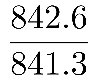 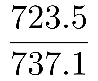 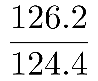 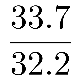 考点资料分析  比重  现期比值比较  88 、 （单选题） 2017年1—9月，中国品牌乘用车销量占乘用车销量的比重是（    ）。A.41.9%B.42.9%C.44.1%D.46.2%解析第一步，本题考查基期比重计算问题。
第二步，定位前两段文字材料“2018年1—9月乘用车销量完成1726.0万辆，同比增长0.6%。中国品牌乘用车累计销售724.2万辆，同比下降1.5%”。
第三步，根据基期比重计算公式，对部分数据进行取整处理可得，与B选项最接近。
因此，选择B选项。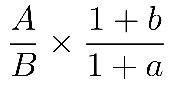 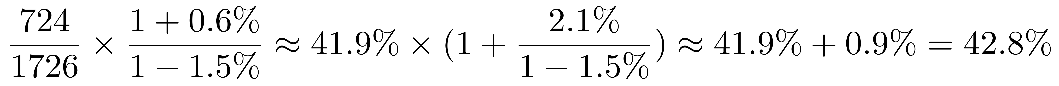 拓展本题亦可以通过两期比重差来判断答案。解析中已经算出来现期比重为41.9%，因为a=－1.5%，b=0.6%，a<b，现期比重<基期比重，根据两期比重差<|a－b|=2.1%，则基期比重－现期比重<2.1%，则基期比重<2.1%+41.9%=44%，仅B选项符合。考点资料分析  比重  基期比重计算  89 、 （单选题） 2017年1—9月，乘用车的四类车型按销量从高至低排列，依次为（    ）。A.轿车＞SUV＞交叉型乘用车＞MPVB.SUV＞轿车＞交叉型乘用车＞MPVC.轿车＞SUV＞MPV＞交叉型乘用车D.SUV＞轿车＞MPV＞交叉型乘用车解析第一步，本题考查基期量比较问题。
第二步，定位前两段文字材料“2018年1—9月轿车销量完成842.6万辆，同比增长1.3%；SUV销量完成723.5万辆，同比增长3.9%；MPV销量完成126.2万辆，同比下降13.1%；交叉型乘用车销量完成33.7万辆，同比下降19.6%”。
第三步，根据基期量=现期量/（1＋增长率），根据分数性质可知轿车销量的基期量＞SUV销量的基期量，排除BD选项，根据瘦死的骆驼比马大可知，MPV和交叉型乘用车基期量表达式的分母相差不大，而126.2远大于33.7，故MPV销量的基期量＞交叉型乘用车销量的基期量，排除A选项。
因此，选择C选项。考点资料分析  基期与现期  基期量 基期量比较  来源2019年0512深圳公务员考试《行测》真题第89题90 、 （单选题） 根据上文，以下说法一定正确的是（    ）。A.2017年1—9月，纯电动汽车和插电式混合动力汽车的产量均高于自身销量B.2017年1—9月，货车销量是客车销量的9.7倍C.2018年1—9月，非中国品牌乘用车销量同比下降D.2018年1—9月，乘用车与商用车的整车出口量差距同比进一步扩大解析第一步，本题考查综合分析问题，且需选出正确的一项。
A选项，基期量比较，定位倒数第二段文字材料“2018年1—9月，纯电动汽车产销分别完成55.5万辆和54.1万辆，同比分别增长58.9%和66.2%；插电式混合动力汽车产销分别完成18.0万辆和18.1万辆，同比分别增长138.0%和146.9%”。根据基期量=现期量/（1＋增长率），结合分数性质可知，纯电动汽车产量基期量＞销量基期量，插电式混合动力汽车产销基期量分别为和，量级一致，直除首两位分别商75和73，则产＞销，一定正确。
B选项，基期倍数计算，定位第三段文字材料“2018年1—9月，客车销量33.3万辆，同比下降3.8%；货车销量289.8万辆，同比增长7.6%”。根据基期倍数计算公式，对部分数据简单取整可得，错误。
C选项，混合增长率计算，定位第二段文字材料“2018年1—9月，乘用车销量完成1726.0万辆，同比增长0.6%。中国品牌乘用车累计销售724.2万辆，同比下降1.5%”。根据混合增长率口诀，整体增速介于各部分之间，且偏向于基数较大的一侧。则非中国品牌增速＞0.6%，增速为正，则销量同比上升，错误。
D选项，其他比较，定位文段最后一段“2018年1—9月，乘用车出口60.1万辆，同比增长38.2%；商用车出口21.3万辆，同比增长13.8%”。“同比进一步扩大”意味着2017年1—9月的差距本身也是高于去年，但是根据材料所给数据，无法计算出“2016年1—9月”的差距，无法得出 “2017年1—9月”的差距是否会比去年扩大了，因此，根据现有材料，无法判定这个差距是否符合“2018年1—9月，乘用车与商用车的整车出口量差距同比进一步扩大”，无法推出。
因此，选择A选项。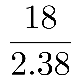 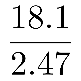 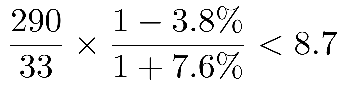 考点资料分析  综合分析类  综合分析  复合题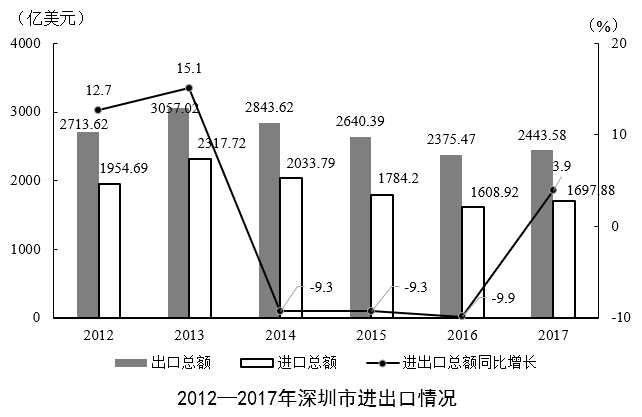 打开资料91 、 （单选题） 2011年，深圳市进出口总额为（   ）亿美元。A.4877.41B.4668.31C.4142.24D.3984.39解析第一步，本题考查基期量计算。
第二步，定位柱状图和折线图“2012年”数据。2012年进口额为2713.62亿美元，出口额为1954.69亿美元，进出口同比增长12.7%。
第三步，根据进出口总额＝进口额＋出口额，对数据进行简单取整，2012年进出口总额≈2714＋1955＝4669（亿美元）。根据基期量=现期量/（1+增长率），选项出现首位相同，将分母从左向右截取前三位处理，则2011年深圳市进出口总额为≈，直除首两位商41。
因此，选择C选项。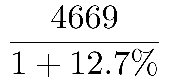 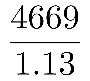 考点资料分析  基期与现期  基期量 基期量计算  92 、 （单选题） 2012—2017年，深圳市进出口贸易顺差最大的年份是（   ）。A.2012B.2014C.2015D.2017解析第一步，本题考查简单和差比较。
第二步，定位柱状图。
第三步，根据贸易顺差额＝出口额－进口额，简单和差计算，考虑将数据进行截位舍相同处理，则各年份顺差额分别为，2012年：271－195＝76；2014年：284－203＝81；2015年：264－178＝86；2017年：244－170＝74，则顺差额最大的年份为2015年。
因此，选择C选项。考点资料分析  简单比较  和差比较  93 、 （单选题） 2012—2017年，深圳市进出口总额同比增幅最大的年份和同比减幅最大的年份相比，其进口总额相差（   ）亿美元。A.1390.35B.982.01C.708.80D.681.55解析第一步，本题考查简单和差计算。
第二步，定位柱状图和折线图。
第三步，进出口总额同比增幅最大的年份为2013年（15.1%），其进口总额为2317.72亿美元。同比减幅最大的为2016年（－9.9%），其进口总额为1608.92亿美元。简单和差计算，数据简单取整，则2013年和2016年进口总额相差2318－1609＝709（亿美元）。或直接计算尾数，2317.72－1608.92，尾数为0。
因此，选择C选项。考点资料分析  简单计算  和差类  94 、 （单选题） 2012—2017年，深圳市进口总额的年均增长率约为（   ）。A.－2.8%B.－6.3%C.－10.0%D.－13.2%解析第一步，本题考查年均增长率计算。
第二步，定位柱状图“2012—2017年进口总额”数据。
第三步，根据（1＋年均增长率）^n＝末期量/初期量，对数据进行取整处理，则（1＋年均增长率）^5≈≈0.87。根据二项式展开定理 ，代入C选项，若年均增长率为－10%，代入二项式展开公式可得 ≈1+5r+=0.60.87，则r＞－10%，排除C、D选项。若r=－6%，代入二项式展开公式可得≈0.736 0.87，则r＞－6%，排除B选项。
因此，选择A选项。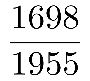 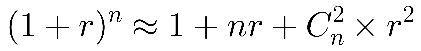 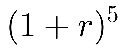 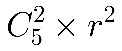 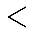 考点资料分析  增长率  增长率计算类 年均增长率计算  95 、 （单选题） 根据上图，下列说法正确的是（   ）。A.2013-2017年，深圳市进出口总额呈先升后降的趋势B.2013年深圳市出口总额是2017年进口总额的2倍多C.2013-2017年，深圳市进出口总额的同比增速均高于本年出口总额的同比增速D.2017年，深圳市进出口总额同比增加157.07亿美元解析第一步，本题考查综合分析问题，且需选出正确的一项。
第二步，A选项，简单读数比较，定位折线图，2013—2017年进出口总额增速分别为正数、负数、负数、负数、正数，即趋势为先升再降再升，错误。
B选项，倍数计算，定位柱状图，2013年深圳市出口总额为3057.02亿美元，2017年进口总额为1697.88亿美元，，即不足2倍，错误。
C选项，增长率计算比较，定位柱状图和折线图，2014年深圳市进出口总额的同比增速为－9.3%，根据增长率＝（现期量－基期量）/基期量，对数据进行简单取整，则2014年深圳市出口总额增长率≈≈－7%＞－9.3%，则2014年深圳市进出口总额同比增速低于2014年出口总额增速，错误。
D选项，已知现期量与基期量的增长量计算，定位柱状图。根据增长量＝现期量－基期量，对数据进行简单取整，2017年，深圳市进出口总额同比增加（2444＋1698）－（2375+1609）=158（亿美元），正确。
因此，选择D选项。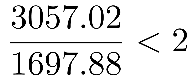 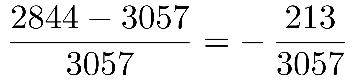 考点资料分析  综合分析类  综合分析  复合题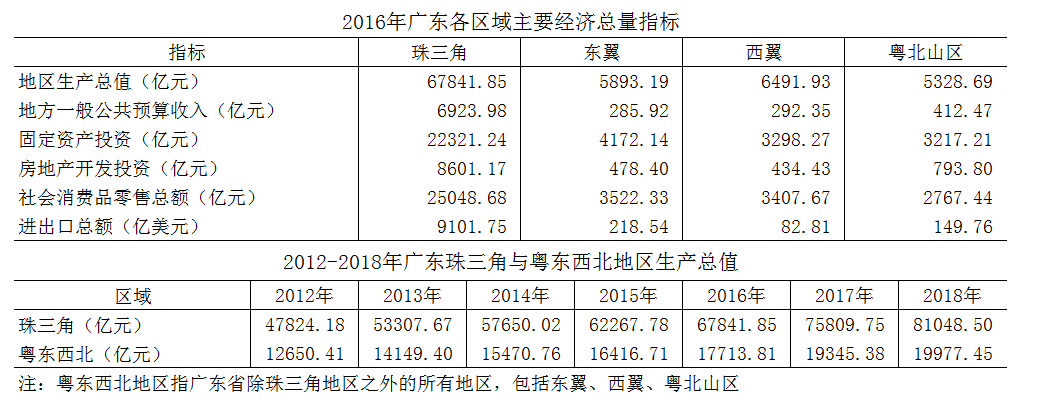 96 、 （单选题） 2018年，广东省生产总值同比增长（）。A.6.2%B.6.8%C.7.2%D.7.7%解析第一步，本题考查增长率计算。
第二步，定位第二个表格，2017年珠三角和粤东西北地区生产总值分别为75809.75、19345.38亿元。2018年珠三角和粤东西北地区生产总值分别为81048.50、19977.45亿元。
第三步，根据增长率＝（现期量－基期量）/基期量，选项首位相同，第二位不同，分母从左向右截取前三位，由于分子分母均有加法计算，考虑截位舍相同处理数据，代入数据可得，2018年广东省生产总值同比增长。
因此，选择A选项。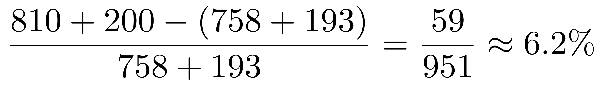 考点资料分析  增长率  增长率计算类 增长率计算  97 、 （单选题） 2016年，珠三角地区下列经济指标占全省总额的比重，与珠三角地区生产总值占全省生产总值的比重最接近的是（）。A.固定资产投资B.房地产开发投资C.社会消费品零售总额D.进出口总额解析第一步，本题考查比重比较。
第二步，定位表格。
第三步，根据比重＝部分/整体，分子分母均从左向右截取前三位，可得2016年珠三角地区生产总值占全省生产总值的比重为；分别计算A、B、C、D四个选项对应的比重，分子分母均从左向右截取前三位，由于分母有加法运算，考虑截位舍相同处理数据， 
A：；
B：；
C：；
D选项占比超过90%，故排除。与79%最接近的为B选项。
因此，选择B选项。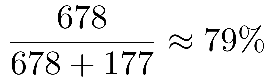 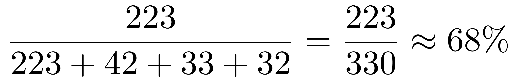 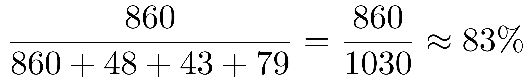 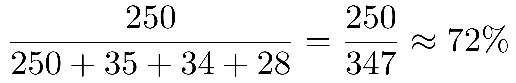 考点资料分析  比重  比重比较  98 、 （单选题） 2013-2018年，粤东西北地区生产总值同比增速最快的年份是（）。A.2013B.2014C.2017D.2018解析第一步，本题考查增长率计算比较。
第二步，定位表2中粤东西北地区的生产总值。
第三步，选项无具体数值，则分母从左向右截取前三位，分子为减法，考虑舍相同。则2013年增长率约为、2014年增长率约为、2017年增长率约为、2018年增长率约为，增速最快的年份是2013年。
因此，选择A选项。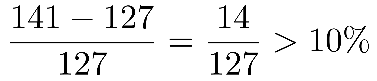 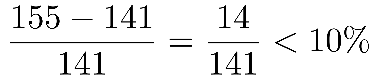 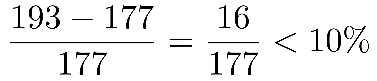 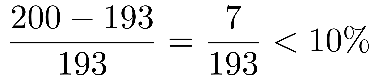 考点资料分析  增长率  增长率比较类 增长率计算比较  99 、 （单选题） 2016年，广东各区域按社会消费品零售总额与地区生产总值的比值由大到小排列，依次为（    ）。A.珠三角>粤北山区>东翼>西翼B.珠三角>粤北山区>西翼>东翼C.东翼>西翼>珠三角>粤北山区D.东翼>西翼>粤北山区>珠三角解析第一步，本题考查现期比值比较。
第二步，定位表格1地区生产总值（亿元）和社会消费品零售总额（亿元）两行。
第三步，选项无具体数据，则分子与分母从左向右截取前三位，则各个区域社会消费品零售总额与地区生产总值的比值分别为：珠三角，；东翼，；西翼，；粤北山区，。直除商的首位分别为3、5、5、5，发现珠三角最小，结合选项只有D满足。
因此，选择D选项。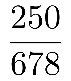 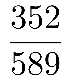 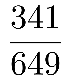 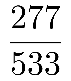 考点资料分析  比重  现期比值比较  100 、 （单选题） 根据上表，下列说法正确的是（）。A.2016年，珠三角地方一般公共预算收入比粤东西北地区多7.0倍B.2012-2018年，珠三角与粤东西北地区生产总值的差距逐年缩小C.按2018年珠三角地区生产总值的同比增速，预计2020年珠三角地区生产总值将突破9万亿元D.2016年，广东省固定资产投资30008.86亿元解析
第一步，本题考查综合分析问题，且需选出正确的一项。
第二步，A选项，增长率计算，粤东西北地区的地方一般公共预算收入约为286＋292＋412＝990（亿元），而珠三角地方一般公共预算收入约为6924亿元，那么珠三角地方一般公共预算收入约为粤东西北的≈7倍，则约多7－1＝6倍，错误。
B选项，简单比较，2012年珠三角与粤东西北地区生产总值的差距约为47824－12650＝35174（亿元），而2013年的差距约为53308－14149＝39159（亿元），2013年差距＞2012年差距，并非逐年缩小，错误。
C选项，现期量计算，2018年珠三角地区生产总值的同比增速为，按照这个增速计算，预计2020年的生产总值约为81049×1.07²≈92793（亿元），突破9万亿元，正确。
D选项，2016年广东省固定资产投资约为22321＋4172＋3298＋3217＝33008（亿元），错误。
因此，选择C选项。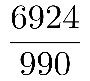 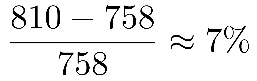 考点资料分析  综合分析类  综合分析  